ФГБУ «Арктический и антарктический научно-исследовательский институт»МЦД МЛИнформационные материалы по мониторингу морского ледяного покрова Арктики и Южного Океана на основе данных ледового картирования и пассивного микроволнового зондирования SSMR-SSM/I-SSMIS-AMSR210.04.2017 - 18.04.2017Контактная информация: лаб. МЦДМЛ ААНИИ, тел. +7(812)337-3149, эл.почта: vms@aari.aq Адрес в сети Интернет: http://wdc.aari.ru/datasets/d0042/  СодержаниеСеверное Полушарие	3Рисунок 1а – Обзорная ледовая карта СЛО и повторяемость кромки за текущую неделю .	3Рисунок 1б – Положение кромки льда и зон разреженных и сплоченных льдов СЛО за последний доступный срок на основе ледового анализа НЛЦ США  	4Рисунок 2 – Обзорная ледовая карта СЛО за текущую неделю и аналогичные периоды 2007-2014 гг.	5Рисунок 3 – Поля распределения средневзвешенной толщины льда на основе совместной модели морского льда – океана ACNFS за текущие сутки и 2010-2015 гг.	6Таблица 1 – Динамика изменения значений ледовитости для акваторий Северной полярной области за текущую неделю по данным наблюдений SSMR-SSM/I-SSMIS	7Таблица 2 - Медианные значения ледовитости для Северной полярной области и 3-х меридиональных секторов за текущие 30 и 7-дневные интервалы и её аномалии от 2011-2015 гг. и интервалов 2006-2016 гг. и 1978-2016 гг. по данным наблюдений SSMR-SSM/I-SSMIS	7Таблица 3 – Экстремальные и средние значения ледовитости для Северной полярной области и 3 меридиональных секторов за текущий 7-дневный интервал по данным наблюдений SSMR-SSM/I-SSMIS, алгоритм NASATEAM	8Рисунок 4 – Ежедневные оценки сезонного хода ледовитости для Северной Полярной Области и её трех меридиональных секторов за период с 26.10.1978 по текущий момент времени по годам.	9Рисунок 5 – Медианные распределения сплоченности льда за текущие 7 и 30 дневные интервалы времени и её разности относительно медианного распределения за те же промежутки за 1978-2016 и 2006-2016гг. на основе расчетов по данным SSMR-SSM/I-SSMIS,алгоритм NASATEAM .	11Южный океан	12Рисунок 6а – Ледовая карта Южного Океана за последний доступный срок (окраска по общей сплоченности	12Рисунок 6б – Ледовая карта Южного Океана за последний доступный срок на (окраска по наиболее старому возрасту) 	13Рисунок 6в – Положение кромки льда и зон разреженных и сплоченных льдов Южного Океана за последний доступный срок на основе ледового анализа НЛЦ США 	14Рисунок 7 – Ежедневные оценки сезонного хода ледовитости Южного Океана и его трёх меридиональных секторов за период с 26.10.1978 по текущий момент времени по годам 	15Рисунок 8 – Медианные распределения общей сплоченности льда за текущие 7 и 30 дневные интервалы времени и её разности относительно медианного распределения за те же промежутки за периоды 1978-2016 и 2006-2016 гг. на основе расчетов по данным SSMR-SSM/I-SSMIS	15Таблица 4 – Динамика изменения значений ледовитости для акваторий Южного океана за текущий 7-дневный интервал  по данным наблюдений SSMR-SSM/I-SSMIS	16Таблица 5 - Медианные значения ледовитости для Южного океана и 3 меридиональных секторов за текущие 30 и 7-дневные интервалы и её аномалии от 2011-2015 гг. и интервалов 2006-2016 гг. и 1978-2016 гг. по данным наблюдений SSMR-SSM/I-SSMIS, алгоритм NASATEAM………	16Таблица 6 – Экстремальные и средние значения ледовитости для Южного океана и 3 меридиональных секторов за текущий 7-дневный интервал по данным наблюдений SSMR-SSM/I-SSMIS, алгоритм NASATEAM	16Приложение 1 – Статистические значения ледовитостей по отдельным акваториям Северной Полярной Области и Южного океана	17Таблица 7 – Средние, аномалии среднего и экстремальные значения ледовитостей для Северной полярной области и её отдельных акваторий за текущие 7 и 30 дневные промежутки времени по данным наблюдений SSMR-SSM/I-SSMIS, алгоритм NASATEAM за период 1978-2016 гг.	17Таблица 8 – Средние, аномалии среднего и экстремальные значения ледовитостей для Южного океана и его отдельных акваторий за текущие 7 и 30 дневные интервалы времени по данным наблюдений SSMR-SSM/I-SSMIS, алгоритм NASATEAM за период 1978-2016 гг.	19Таблица 9 – Динамика изменения значений ледовитости для акваторий Северной полярной области и Южного океана за текущую неделю по данным наблюдений SSMIS	21Характеристика исходного материала и методика расчетов	22Северное Полушарие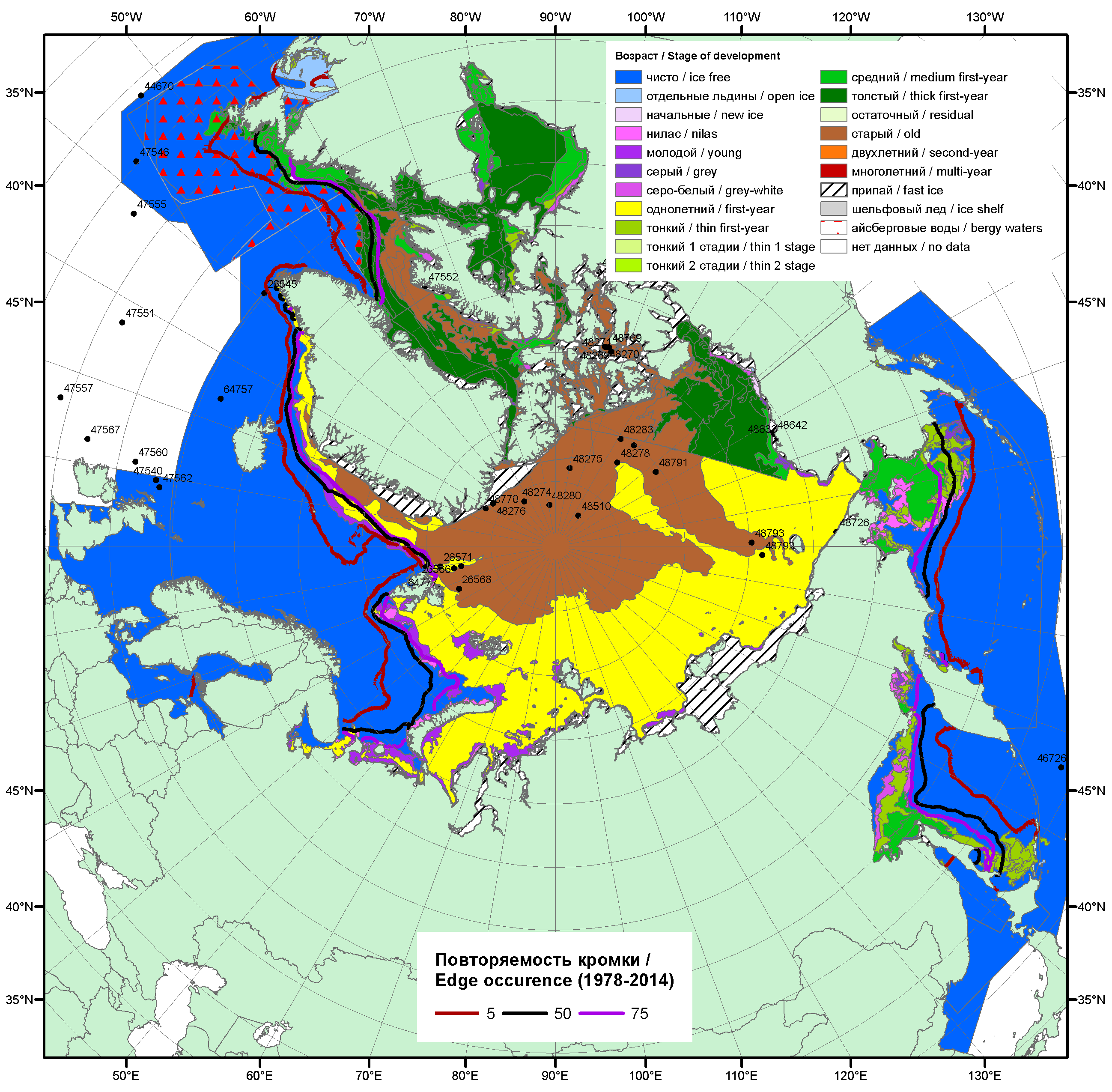 Рисунок 1а – Обзорная ледовая карта СЛО за 10.04.2017 - 13.04.2017 г. на основе ледового анализа ААНИИ (11.04), НИЦ «Планета» (11.04), Канадской ледовой службы (10.04), Национального ледового центра США (13.04) положение метеорологический дрейфующих буев IABP и Argos на 18.04.2017T1200+00 и повторяемость кромки за 11-15.04 за период 1979-2012 гг. по наблюдениям SSMR-SSM/I-SSMIS (алгоритм NASATEAM).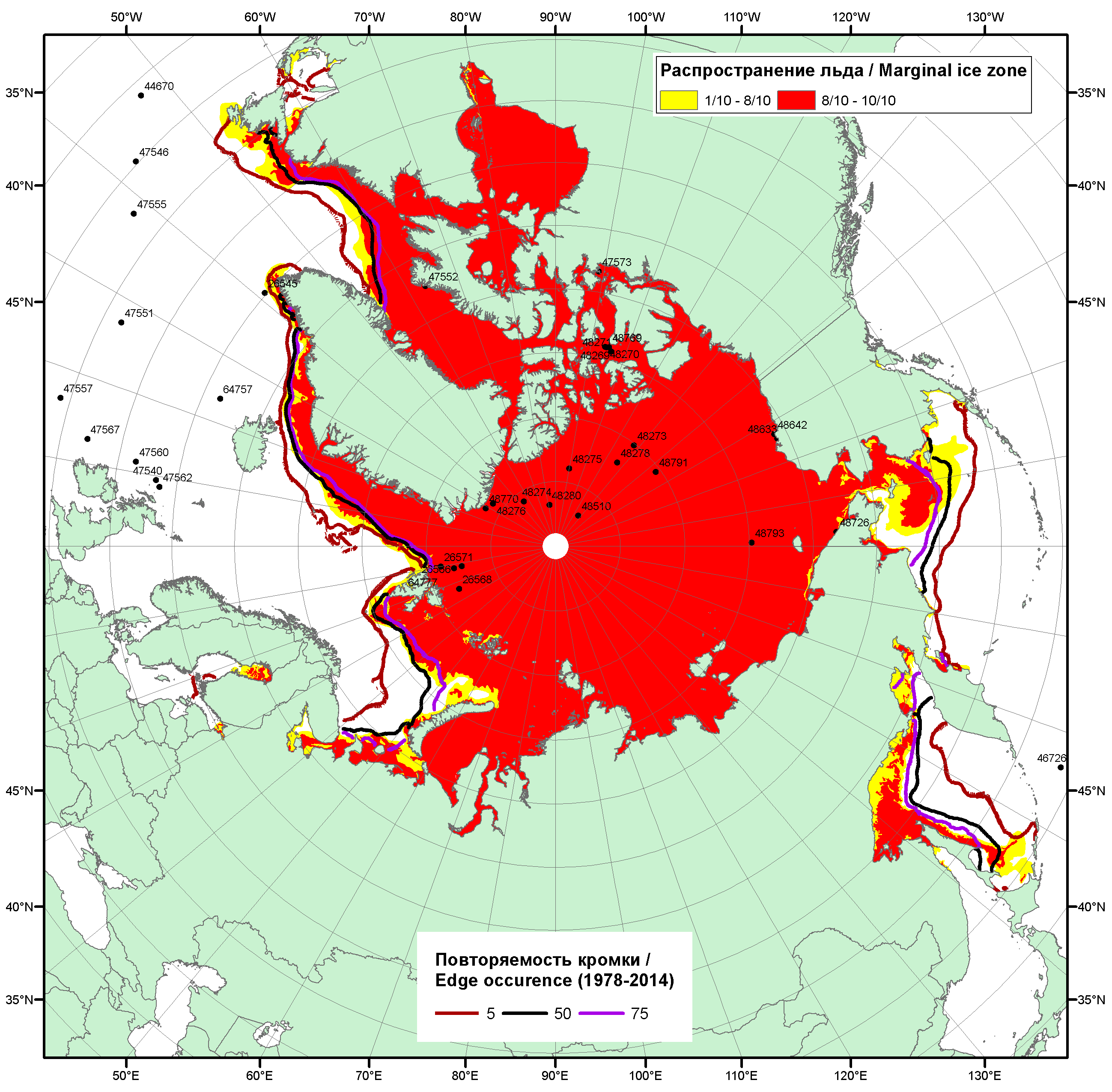 Рисунок 1б – Положение кромки льда и зон разреженных (<8/10) и сплоченных (≥8/10) льдов СЛО за 17.04.2017 г. на основе ледового анализа Национального Ледового Центра США, положение метеорологический дрейфующих буев IABP и Argos на 18.04.2017T1200+00 и повторяемость кромки за 16-20.04 за период 1979-2012 гг. по наблюдениям SSMR-SSM/I-SSMIS (алгоритм NASATEAM)Рисунок 2 – Обзорная ледовая карта СЛО за 10.04 - 13.04.2017 г. и аналогичные периоды 2007-2016 гг. на основе ледового анализа ААНИИ, Канадской ледовой службы и Национального ледового центра США.Рисунок 3 – Поля распределения средневзвешенной толщины льда на основе совместной модели морского льда – океана ACNFS (HYCOM/NCODA/CICE) 18.04 за 2012-2017 гг. Таблица 1 – Динамика изменения значений ледовитости по сравнению с предыдущей неделей для морей Северной полярной области за 10 – 16.04.2017 г. по данным наблюдений SSMR-SSM/I-SMISТаблица 2 - Медианные значения ледовитости для Северной полярной области, 3-х меридиональных секторов и моря СМП за текущие 30 и 7-дневные интервалы и её аномалии от 2012-2016 гг. и интервалов 2007-2017 гг. и 1978-2017 гг. по данным наблюдений SSMR-SSM/I-SSMIS, алгоритмы NASATEAMСеверная полярная областьСектор 45°W-95°E (Гренландское - Карское моря)Сектор 95°E-170°W (моря Лаптевых - Чукотское, Берингово, Охотское)Сектор 170°W-45°W (море Бофорта и Канадская Арктика)Северный Ледовитый океанМоря СМП (моря Карское-Чукотское)Таблица 3 – Экстремальные и средние значения ледовитости для Северной полярной области, 3 меридиональных секторов и моря СМП за текущий 7-дневный интервал по данным наблюдений SSMR-SSM/I-SSMIS, алгоритмы NASATEAMСеверная полярная областьСектор 45°W-95°E (Гренландское - Карское моря)Сектор 95°E-170°W (моря Лаптевых - Чукотское, Берингово, Охотское)Сектор 170°W-45°W (море Бофорта и Канадская Арктика)Северный Ледовитый океанМоря СМП (моря Карское-Чукотское)Рисунок 4 – Ежедневные оценки сезонного хода ледовитости для Северной Полярной Области и трех меридиональных секторов за период 26.10.1978 - 16.04.2017 по годам на основе расчетов по данным SSMR-SSM/I-SSMIS, алгоритмы NASATEAM: а) Северная полярная область, б) сектор 45°W-95°E (Гренландское – Карское моря), в) сектор 95°E-170°W (моря Лаптевых – Чукотское и Берингово, Охотское), г) сектор 170°W-45°W (море Бофорта и Канадская Арктика), д) Северный Ледовитый океан, е) Северный морской путь (Карское - Чукотское моря).Рисунок 5 – Медианные распределения сплоченности льда за текущие 7 и 30-дневные промежутки и её разности относительно медианного распределения за те же месяца за периоды 1979-2017 (центр) и 2007-2017 гг. (справа) на основе расчетов по данным SSMR-SSM/I-SSMIS, алгоритмы NASATEAM.Южный океан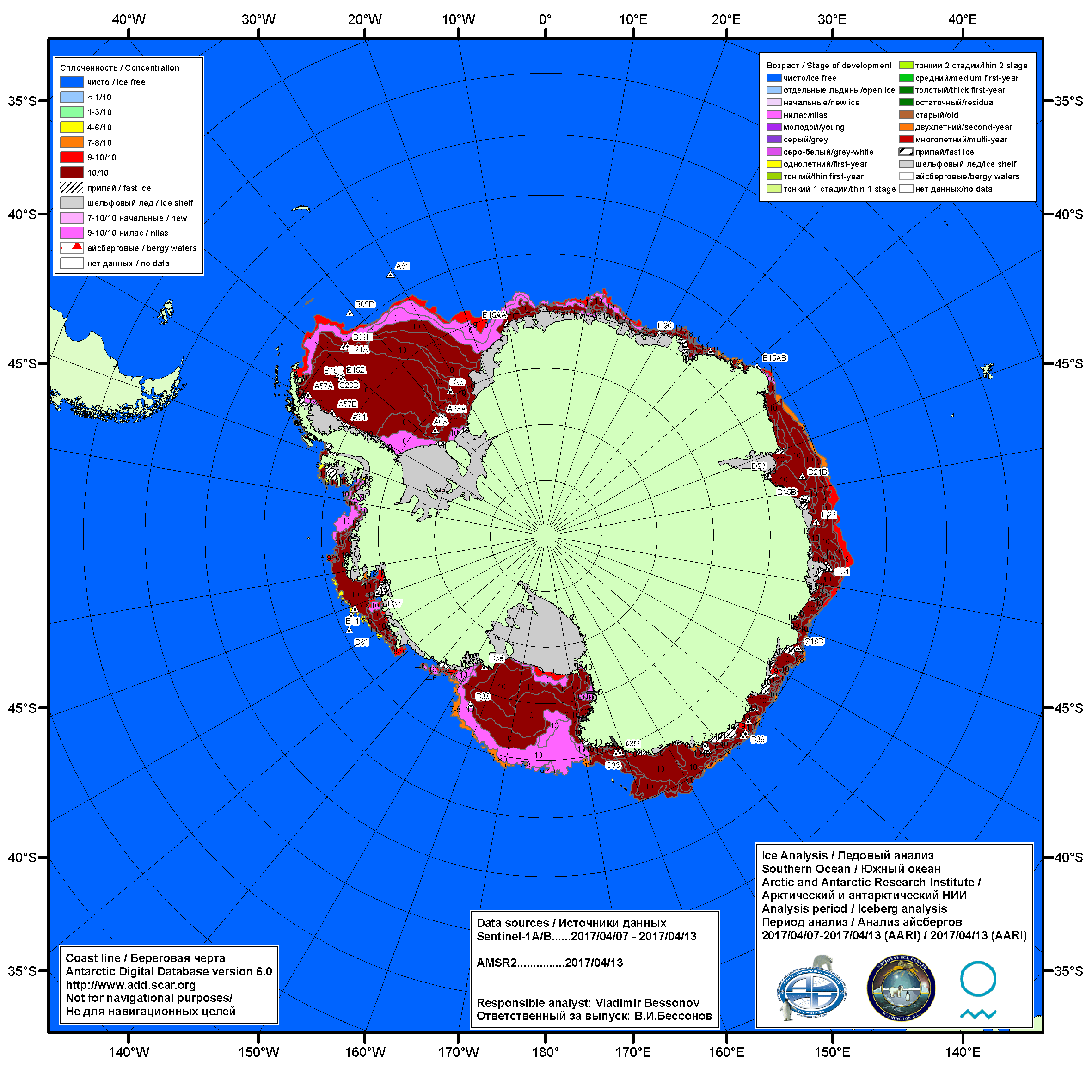 Рисунок 6а – Ледовая карта Южного океана (цветовая окраска по общей сплоченности) и расположение крупных айсбергов на основе информации совместного ледового анализа НЛЦ США, ААНИИ и НМИ (Норвегия) за 13.04.2017.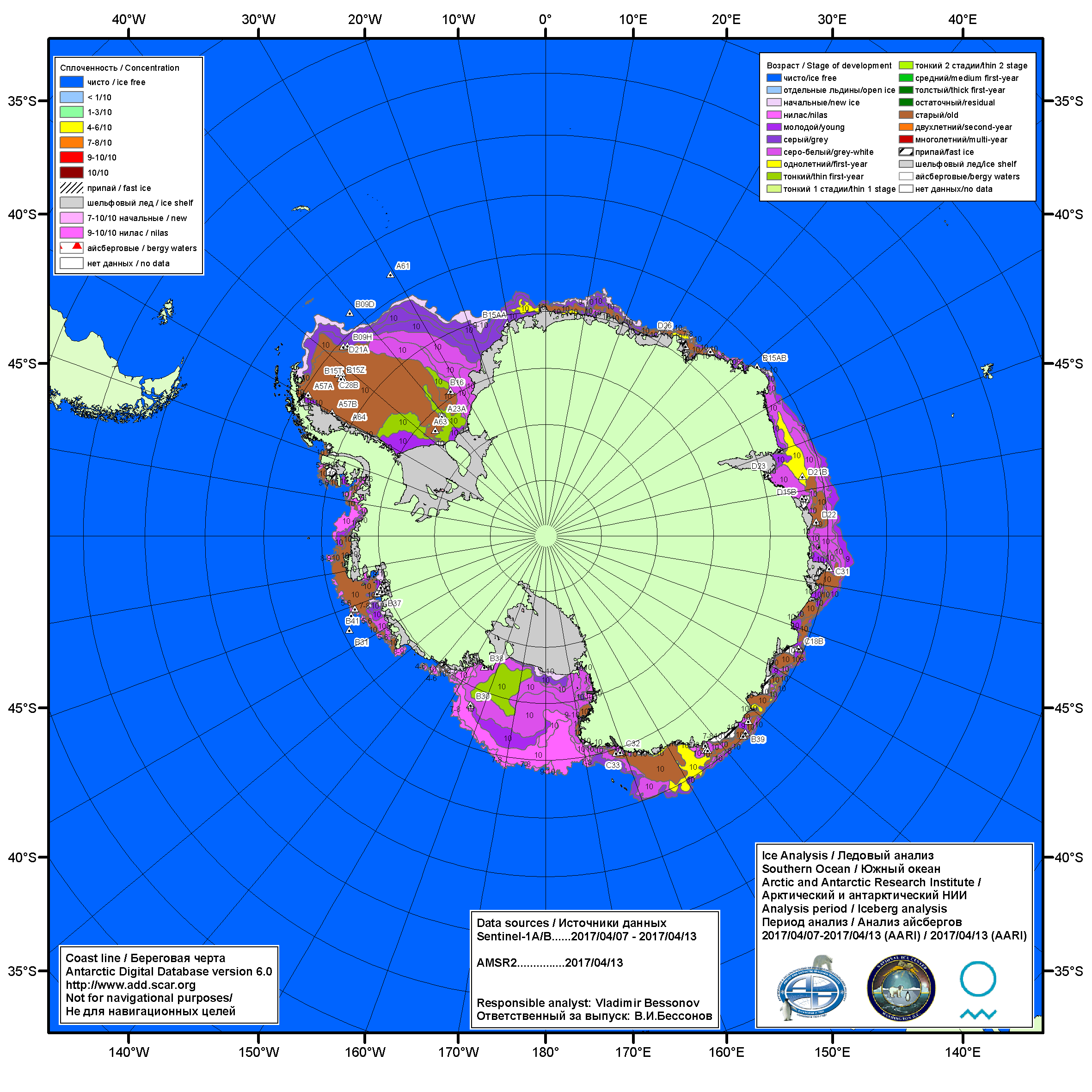 Рисунок 6б – Ледовая карта Южного океана (цветовая окраска по возрасту) и расположение крупных айсбергов на основе информации совместного ледового анализа НЛЦ США, ААНИИ и НМИ (Норвегия) за 13.04.2017.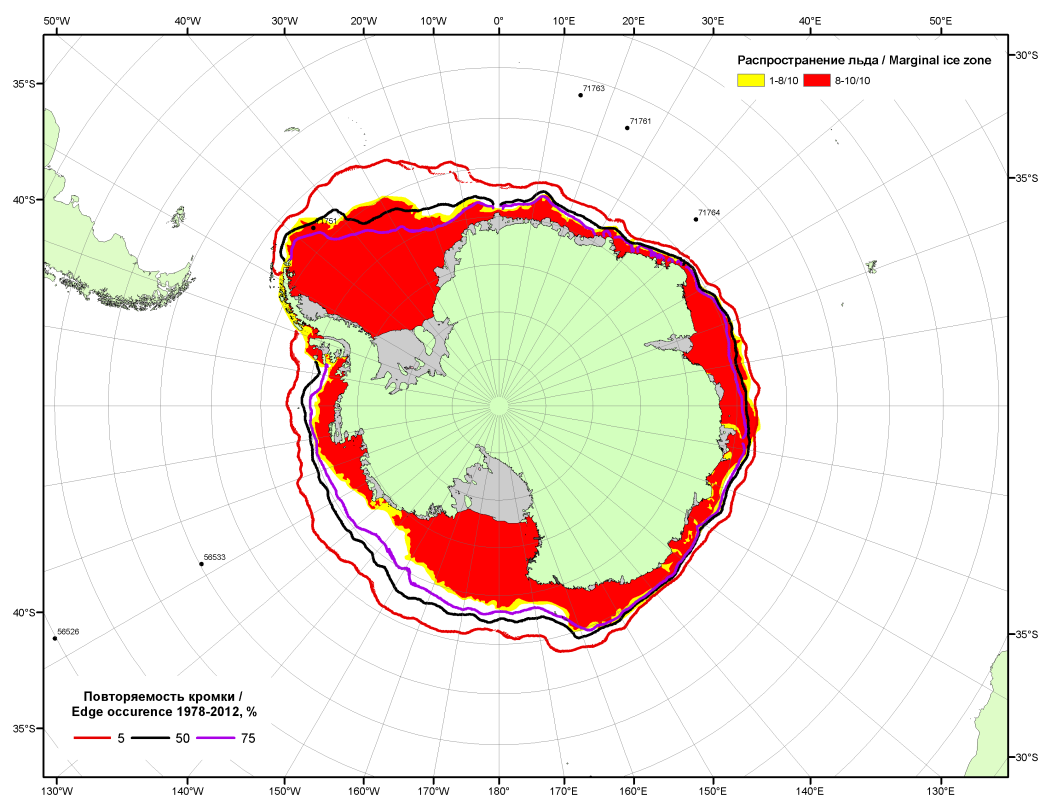 Рисунок 6в – Положение кромки льда и зон разреженных (<8/10) и сплоченных (≥8/10) льдов Южного океана за 17.04.2017 г. на основе ледового анализа Национального Ледового Центра США, положение метеорологический дрейфующих буев IABP и Argos на 18.04.2017T1200+00 и повторяемость кромки за 16-20.04 за период 1979-2014 гг. по наблюдениям SSMR-SSM/I-SSMIS (алгоритм NASATEAM)Рисунок 7 – Ежедневные оценки сезонного хода ледовитости Южного Океана и меридиональных секторов за период 26.10.1978 – 16.04.2017 по годам на основе расчетов по данным SSMR-SSM/I-SSMIS, алгоритм NASATEAM: а) Южный Океан, б) Атлантический сектор (60°W-30°E, море Уэдделла), в) Индоокеанский сектор (30°E-150°E, моря Космонавтов, Содружества, Моусона), г) Тихоокеанский сектор (150°E-60°W, моря Росса, Беллинсгаузена) Рисунок 8 – Медианные распределения общей сплоченности льда за текущие 7 и 30-дневные промежутки (слева) и её разности относительно медианного распределения за тот же месяц за периоды 1978-2017 (центр) и 2007-2017 гг. (справа) на основе расчетов по данным SSMR-SSM/I-SSMIS, алгоритм NASATEAMТаблица 4 – Динамика изменения значений ледовитости по сравнению с предыдущей неделей для морей Южного океана за 10 - 16.04.2017 г. по данным наблюдений SSMR-SSM/I-SSMISТаблица 5 - Медианные значения ледовитости для Южного океана и 3 меридиональных секторов за текущие 30 и 7-дневные интервалы и её аномалии от 2012-2016 гг. и интервалов 2007-2017 гг. и 1978-2017 гг. по данным наблюдений SSMR-SSM/I-SSMIS, алгоритм NASATEAMЮжный ОкеанАтлантический сектор (60°W-30°E, море Уэдделла)Индоокеанский сектор (30°E-150°E, моря Космонавтов, Содружества, Моусона)Тихоокеанский сектор (150°E-60°W, моря Росса, Беллинсгаузена)Таблица 6 – Экстремальные значения ледовитости для Южного океана и 3 меридиональных секторов за текущий 7-дневный интервал по данным наблюдений SSMR-SSM/I-SSMIS, алгоритм NASATEAMЮжный ОкеанАтлантический сектор (60°W-30°E, море Уэдделла)Индоокеанский сектор (30°E-150°E, моря Космонавтов, Содружества, Моусона)Тихоокеанский сектор (150°E-60°W, моря Росса, Беллинсгаузена)Приложение 1 – Статистические значения ледовитостей по отдельным акваториям Северной Полярной Области и Южного океанаТаблица 7 – Средние, аномалии среднего и экстремальные значения ледовитостей для Северной полярной области и её отдельных акваторий за текущие 7-дневный (неделя) и 30-дневный промежутки времени по данным наблюдений SSMR-SSM/I-SSMIS, алгоритм NASATEAM за период 1978-2017 гг.10-16.0417.03-16.04Таблица 8 – Средние, аномалии среднего и экстремальные значения ледовитостей для Южного океана и его отдельных акваторий за текущие 7-дневный (неделя) и 30-дневный промежутки времени по данным наблюдений SSMR-SSM/I-SSMIS, алгоритм NASATEAM за период 1978-2017 гг.10-16.0417.03-16.04Таблица 9 – Динамика изменения значений ледовитости по сравнению с предыдущей неделей для морей Северной полярной области и Южного океана за текущий 7-дневный (неделя) промежуток времени по данным наблюдений SSMIS10-16.0410-16.0410-16.0410-16.0410-16.0410-16.0410-16.04Характеристика исходного материала и методика расчетовДля иллюстрации ледовых условий Арктического региона представлены совмещенные региональные карты ААНИИ, ГМЦ России, ледовой службы Германии (BSH), Канадской ледовой службы – КЛС и Национального ледового центра США - НЛЦ. Совмещение карт выполнено путем перекрытия слоев (ААНИИ, слой #1), (региональная карта НЛЦ, слой #1), (ГМЦ России, слой #1), (BSH, слой #1) -> (КЛС, слой #2)  –> (обзорная карта НЛЦ, слой #3). Как результат, карты ААНИИ характеризуют ледовые условия морей Гренландского…Бофорта и Охотского, карты ГМЦ России – Азовского, Каспийского и Белого, карты НЛЦ – Берингова моря, карты BSH – Балтийского карты КЛС - морей Бофорта, Канадского архипелага, Баффина, Девисова пролива, Лабрадор, Св. Лаврентия, а НЛЦ - Арктического Бассейна, Линкольна,  южной части Гренландского моря, а также в летний период – моря Бофорта, Чукотское и Берингово (при этом полный охват карт НЛЦ – вся акватория СЛО и субполярные моря). Для построения совмещенных карт используется архив данных в обменном формате ВМО СИГРИД3 Мирового центра данных по морскому льду (МЦД МЛ). В пределах отдельного срока выборка карт из архива проводилась по критериям близости карт к сроку выпуска карты ААНИИ с максимальным интервалом времени между картами до 7 суток (день недели выпуска карт ААНИИ и ГМЦ России– каждая среда, BSH – каждый понедельник, КЛС – каждый вторник, НЛЦ – 1 раз в 2 недели по вторникам для циркумполярных карт и понедельник – четверг для региональных карт). Для иллюстрации полей толщин льда СЛО использованы ежедневные данные по распределению средневзвешенной толщины льда численной модели ACNFS. Численная модель ACNFS имеет пространственное разрешение 1/12° и является совместной моделью морского льда – океана диагностики и краткосрочного прогнозирования состояния ледяного покрова  всех акваторий Северного полушария севернее 40 с.ш. В модели ACNFS используется ледовый блок CICE (Hunke and Lipscomb, 2008), совмещенный с  моделью океана HYCOM (Metzger et al., 2008, 2010). Атмосферный форсинг включает поля приземных метеопараметров и радиационного баланса поверхности. Исходная ледовая информация, используемая для расчетов по модели, включают данные альтиметра, ТПО, сплоченность, профиля температуры и солёности воды.Для иллюстрации ледовых условий Южного океана, а также Северной Полярной области за последние сутки используются ежедневные циркумполярные ледовые информационные продукты НЛЦ США по оценке расположения кромки льда и ледяных массивов - MIZ (Marginal Ice Zone). Для цветовой окраски карт использован стандарт ВМО (WMO/Td. 1215) для зимнего (по возрасту) и летнего (по общей сплоченности) периодов. Следует также отметить, что в зонах стыковки карт ААНИИ, ГМЦ России, КЛС и НЛЦ наблюдается определенная несогласованность границ и характеристик ледовых зон вследствие ряда различий в ледовых информационных системах подготавливающих служб (карты для Балтийского моря представлены только BSH или ААНИИ). Однако, данная несогласованность несущественна для целей интерпретации ледовых условий в рамках настоящего обзора. Для получения оценок ледовитости (extent) и приведенной ледовитости – площади льда (area) отдельных секторов, морей, частей морей Северной полярной области и Южного океана и климатического положения кромок заданной повторяемости на основе данных спутниковых систем пассивного микроволнового зондирования SSMR-SSM/I-SSMIS-AMSR2 в МЦД МЛ ААНИИ принята следующая технология расчетов:источник данных – архивные (Cavalieri et al., 2008, Meier et al., 2006) и квазиоперативные (Maslanik and Stroeve, 1999) c задержкой 1-2 дня ежедневные матрицы (поля распределения) оценок общей сплоченности Северной (севернее 45° с.ш.) и Южной (южнее 50° с.ш.) Полярных областей на основе обработанных по алгоритму NASATEAM данных многоканальных микроволновых радиометров SSMR-SSM/I-SSMIS ИСЗ NIMBUS-7 и DMSP за период с 26.10.1978 г. по настоящий момент времени, копируемые с сервера НЦДСЛ;источник данных – ежедневные матрицы (поля распределения) оценок общей сплоченности Северной и Южной полярной областей на основе обработанных по алгоритму Bootstrap данных многоканального микроволнового радиометра AMSR2 ИСЗ GCOM-W1(SHIZUKU) за период с 01.07.2012 г. по настоящий момент времени, предоставленные Японским космическим агентством (provided by JAXA);область расчета – Северная и Южная Полярные области и их регионы с использованием масок океан/суша НЦДСЛ (http://nsidc.org/data/polar_stereo/tools_masks.html);границы используемых масок расчета отдельных меридиональных секторов, морей, частей морей Северной полярной области и Южного океана представлены на рисунках П1 – П2, не совпадают с используемыми в НЦДСЛ масками для отдельных акваторий Мирового океана и основаны на номенклатуре ААНИИ для морей Евразийского шельфа (Гренландское - Чукотское), Атласе Северного ледовитого океана (1980) и Атласе океанов (1980) издательства ГУНИО МО.вычислительные особенности расчета – авторское программное обеспечение ААНИИ с сохранением точности расчетов и оценке статистических параметров по гистограмме распределения и свободно-распространяемое программное обеспечение GDAL для векторизации полей климатических параметров;Исходная информация в формате ВМО СИГРИ3 доступна на сервере МЦД МЛ по адресам http://wdc.aari.ru/datasets/d0004 (карты ААНИИ), http://wdc.aari.ru/datasets/d0031 (карты КЛС), http://wdc.aari.ru/datasets/d0032 (карты НЛЦ), ), http://wdc.aari.ru/datasets/d0033  (карты ГМЦ России) и ), http://wdc.aari.ru/datasets/d0035 (карты BSH).   В графическом формате PNG совмещенные карты ААНИИ-КЛС-НЛЦ доступны по адресу http://wdc.aari.ru/datasets/d0040. Результаты расчетов ледовитости Северной, Южной полярных областей, их отдельных меридиональных секторов, морей и частей морей доступны на сервере МЦД МЛ ААНИИ в каталогах соответственно http://wdc.aari.ru/datasets/ssmi/data/north/extent/ и http://wdc.aari.ru/datasets/ssmi/data/south/extent/.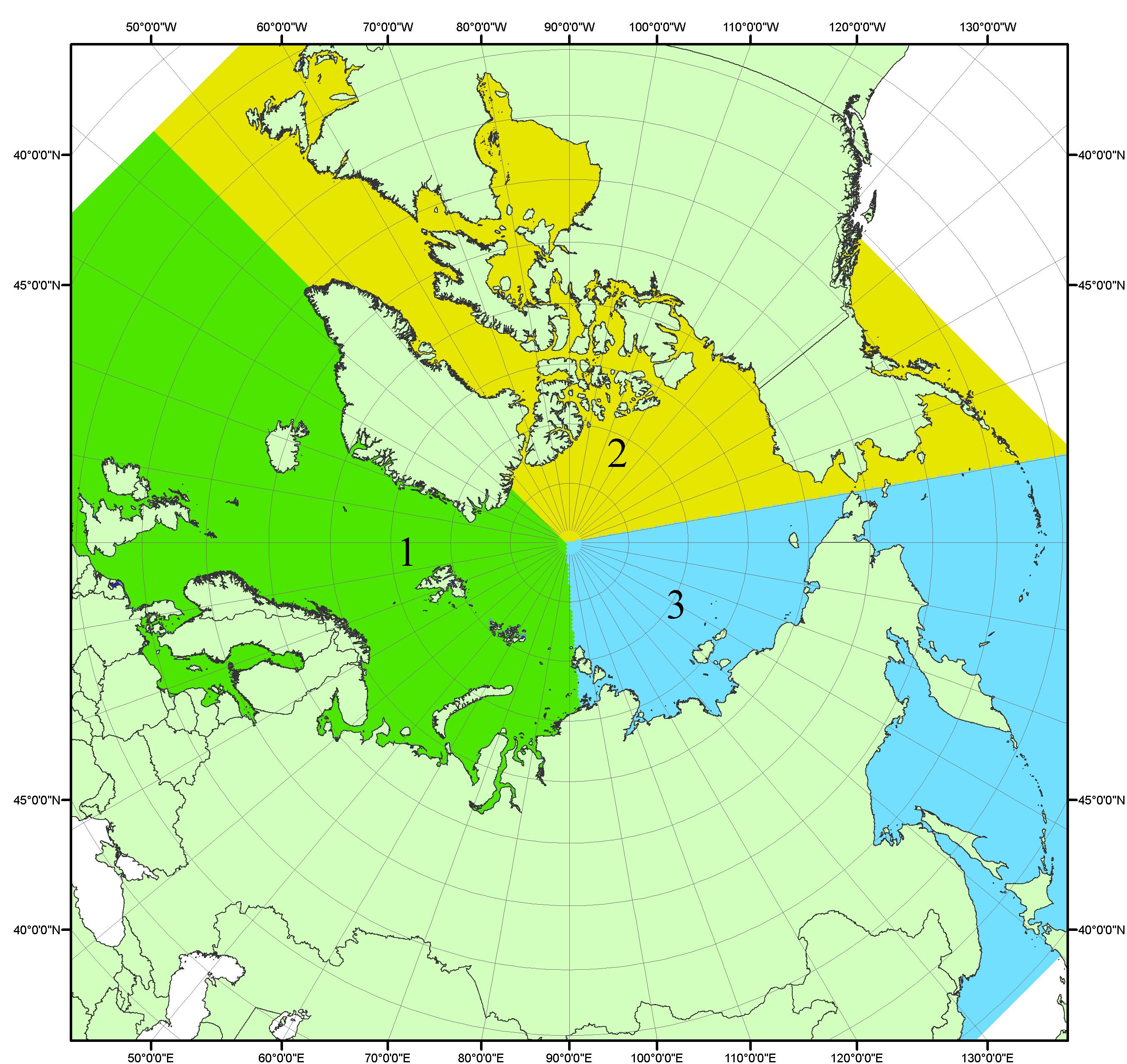 Рисунок П1 – Секторальное деление северной полярной области. 1 - Сектор 45°W-95°E (Гренландское - Карское моря); 2 - Сектор 170°W-45°W (море Бофорта и Канадская Арктика); 3 - Сектор 95°E-170°W (моря Лаптевых - Чукотское, Берингово, Охотское, Японское)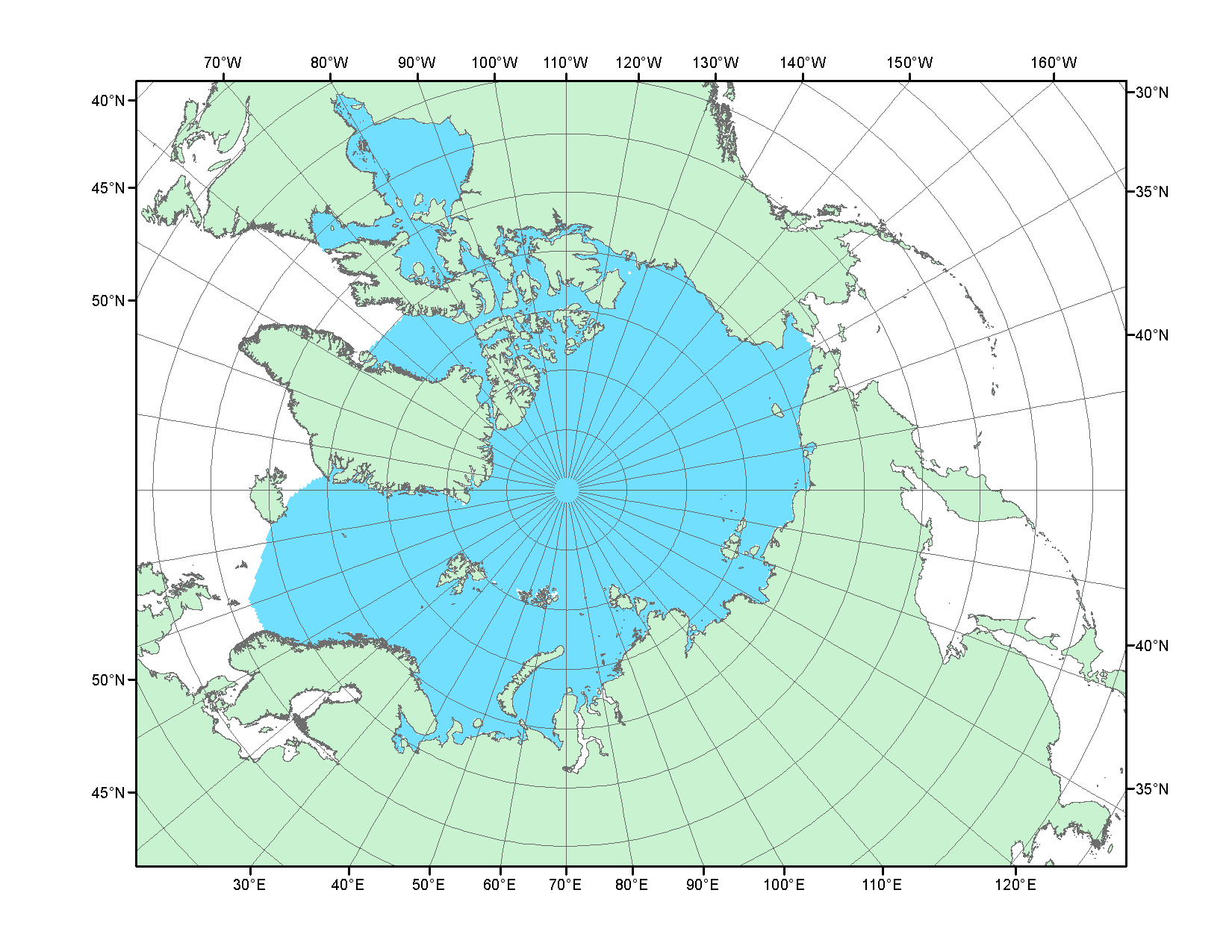 Рисунок П2 – Северный ледовитый океан в официальных границах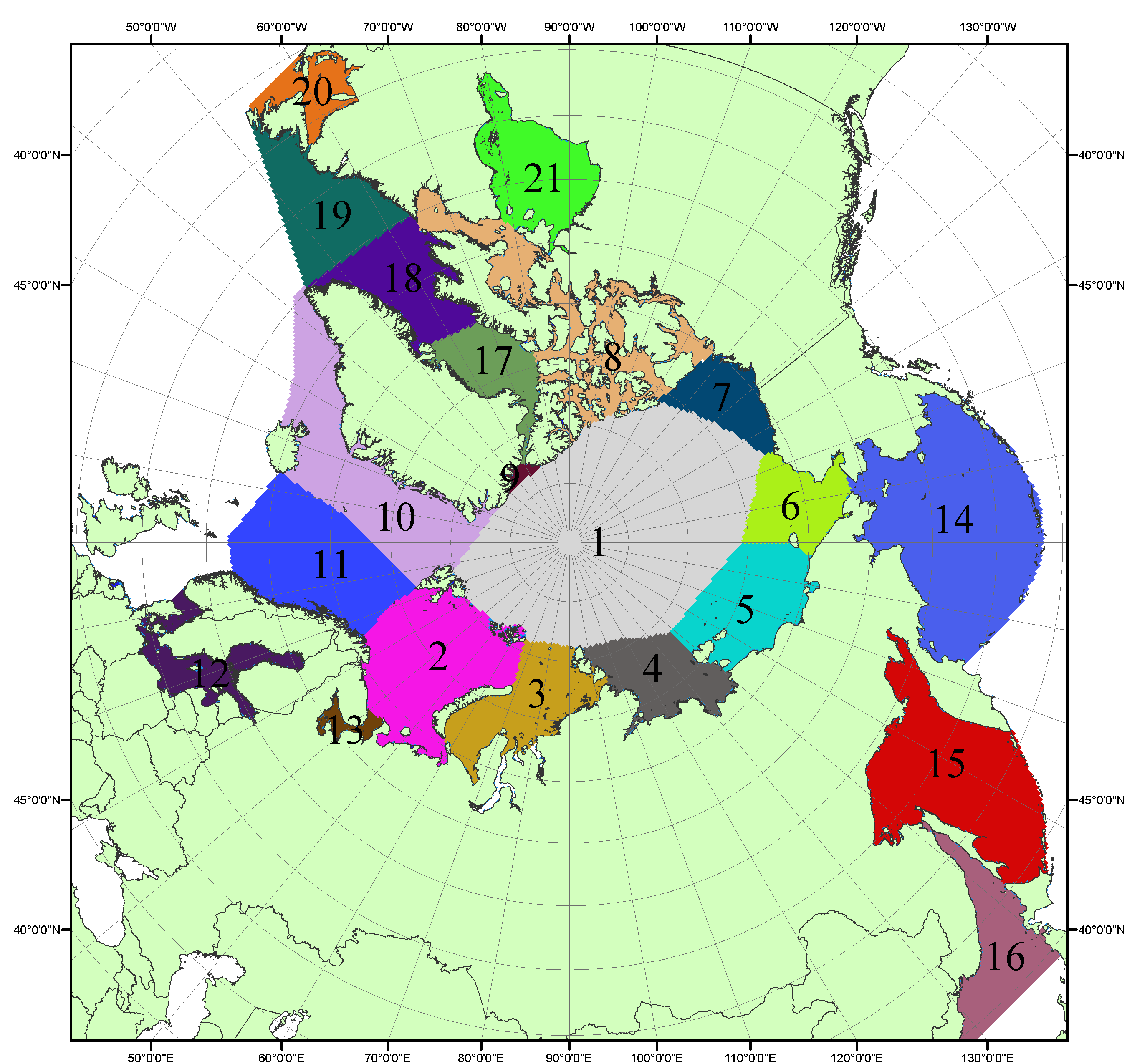 Рисунок П3 – Моря северной полярной области. 1 – Арктический бассейн; 2- Баренцево море; 3 – Карское море; 4 – море Лаптевых; 5 - Восточно-Сибирское море; 6 – Чукотское море; 7 – море Бофорта; 8 – Канадский архипелаг; 9 – море Линкольна; 10 – Гренландское море; 11 – Норвежское море; 12 – Балтийское море; 13 – Белое море; 14 – Берингово море; 15 – Охотское море; 16 – Японское море; 17 – море Баффина; 18 – Дейвисов пролив; 19 – море Лабрадор; 20 – залив Святого Лаврентия; 21 – Гудзонов залив.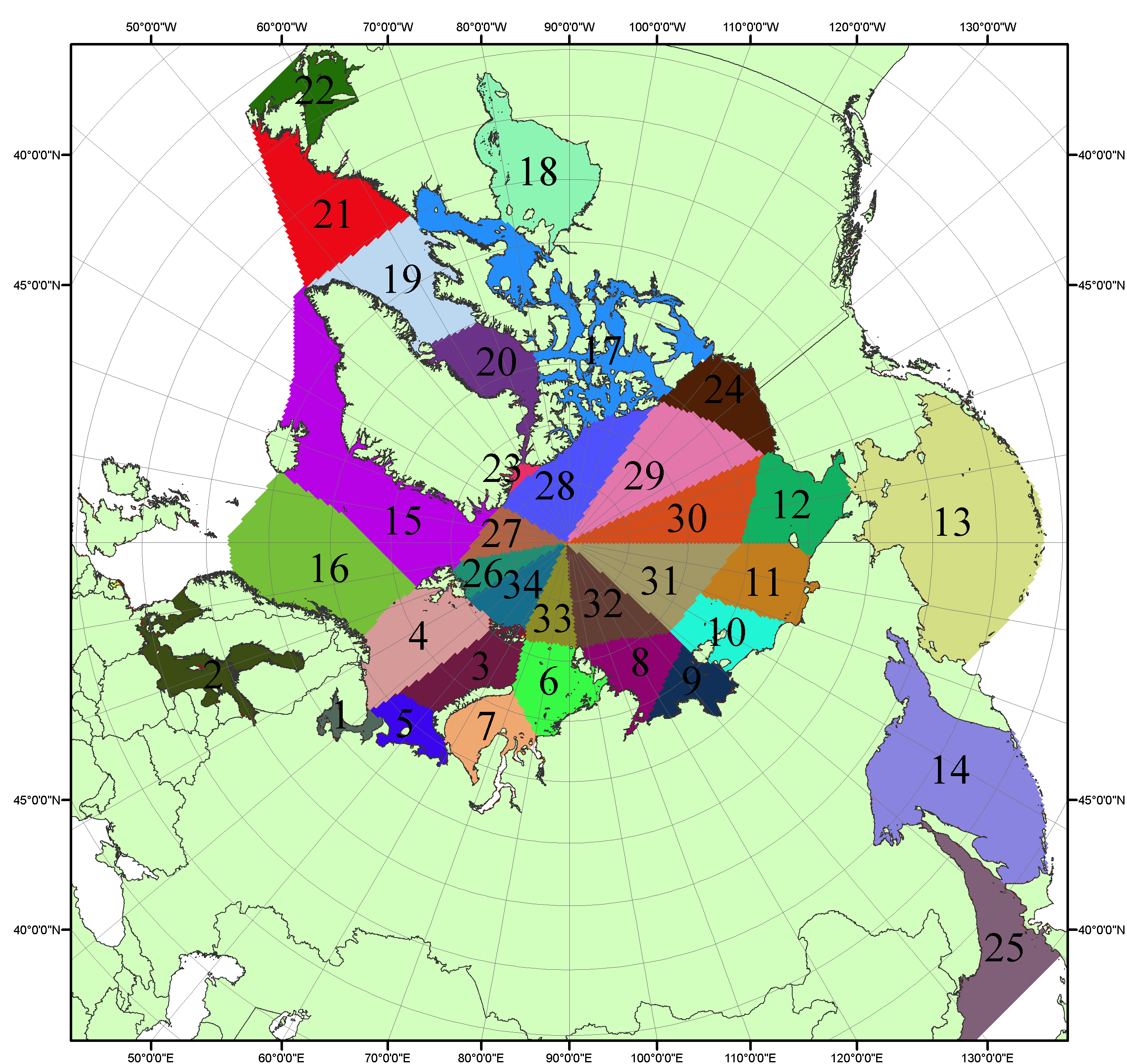 Рисунок П4 – Сектора и моря северной полярной области. 1 - Белое море; 2- Балтийское море; 3 – Баренцево море (СВ); 4 – Баренцево море (З); 5 - Баренцево море (ЮВ); 6 – Карское море (СВ); 7 – Карское море (ЮЗ); 8 – море Лаптевых (В); 9 – море Лаптевых (З); 10 – Восточно-Сибирское море (З); 11 – Восточно-Сибирское море (В); 12 –Чукотское море; 13 –Берингово море; 14 – Охотское море; 15 –Гренландское море; 16 – Норвежское море; 17 – Канадский архипелаг; 18 – Гудзонов залив; 19 – Дейвисов пролив; 20 - море Баффина; 21 – море Лабрадор; 22 - залив Святого Лаврентия; 23 - море Линкольна; 24 - море Бофорта; 25 - Японское море; 26 - сектор АО (30°з.д. – 10°в.д.); 27 – сектор АО (10°в.д. – 30°в.д.); 28 - сектор АО (30°в.д. – 65°в.д.); 29 - сектор АО (65°в.д. – 96°в.д.);30 - сектор АО (96°в.д. – 140°в.д.);31 - сектор АО (140°в.д. – 180°в.д.); 32 - сектор АО (180°в.д. – 156°з.д.); 33 - сектор АО (156°з.д. – 123°з.д.); 34 - сектор АО (123°з.д. – 30°з.д.).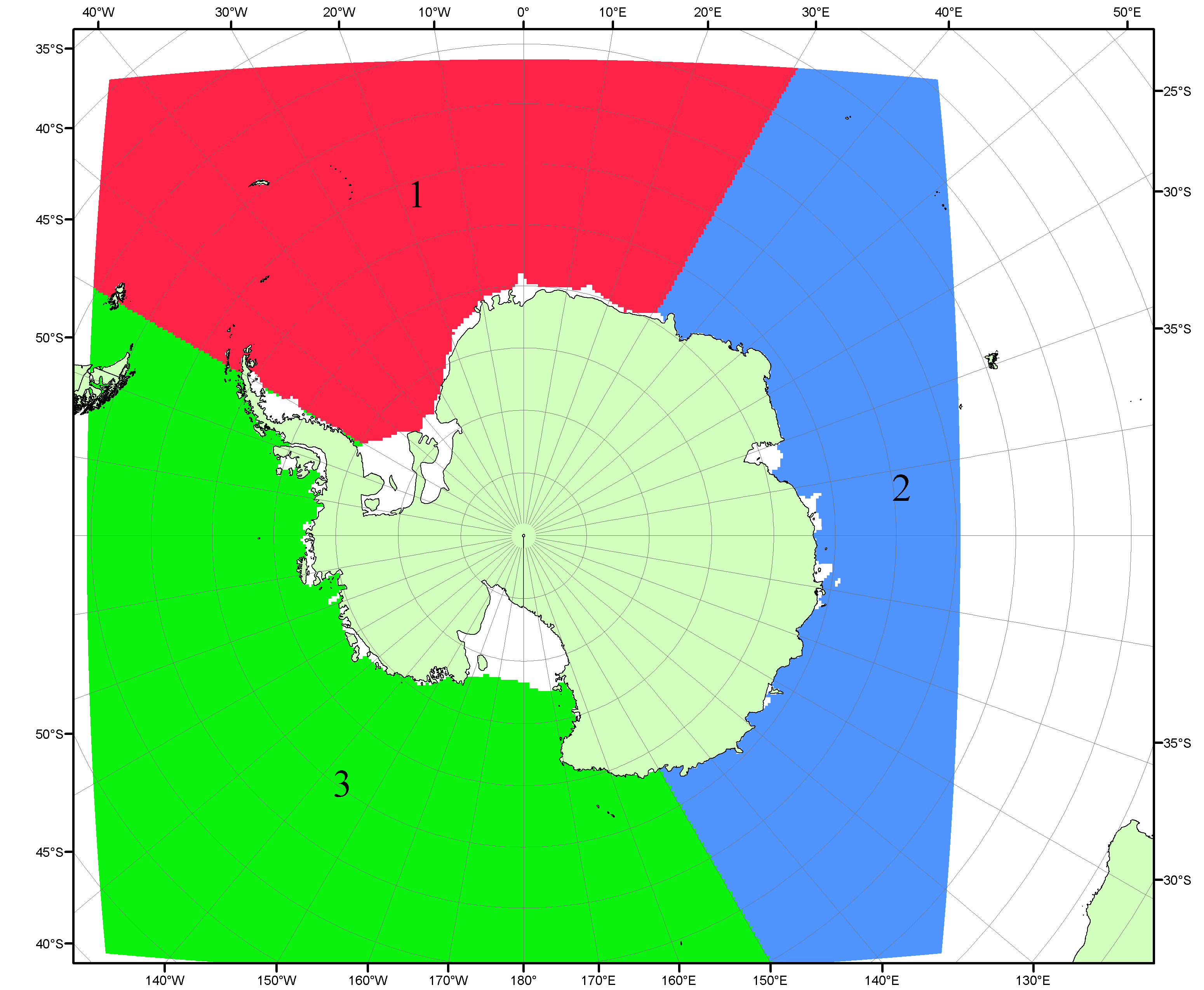 Рисунок П5 – Секторальное деление Южного океана. 1 - Атлантический сектор (60°W-30°E, море Уэдделла); 2 - Индоокеанский сектор (30°E-150°E, моря Космонавтов, Содружества, Моусона); 3 - Тихоокеанский сектор (150°E-60°W, моря Росса, Беллинсгаузена)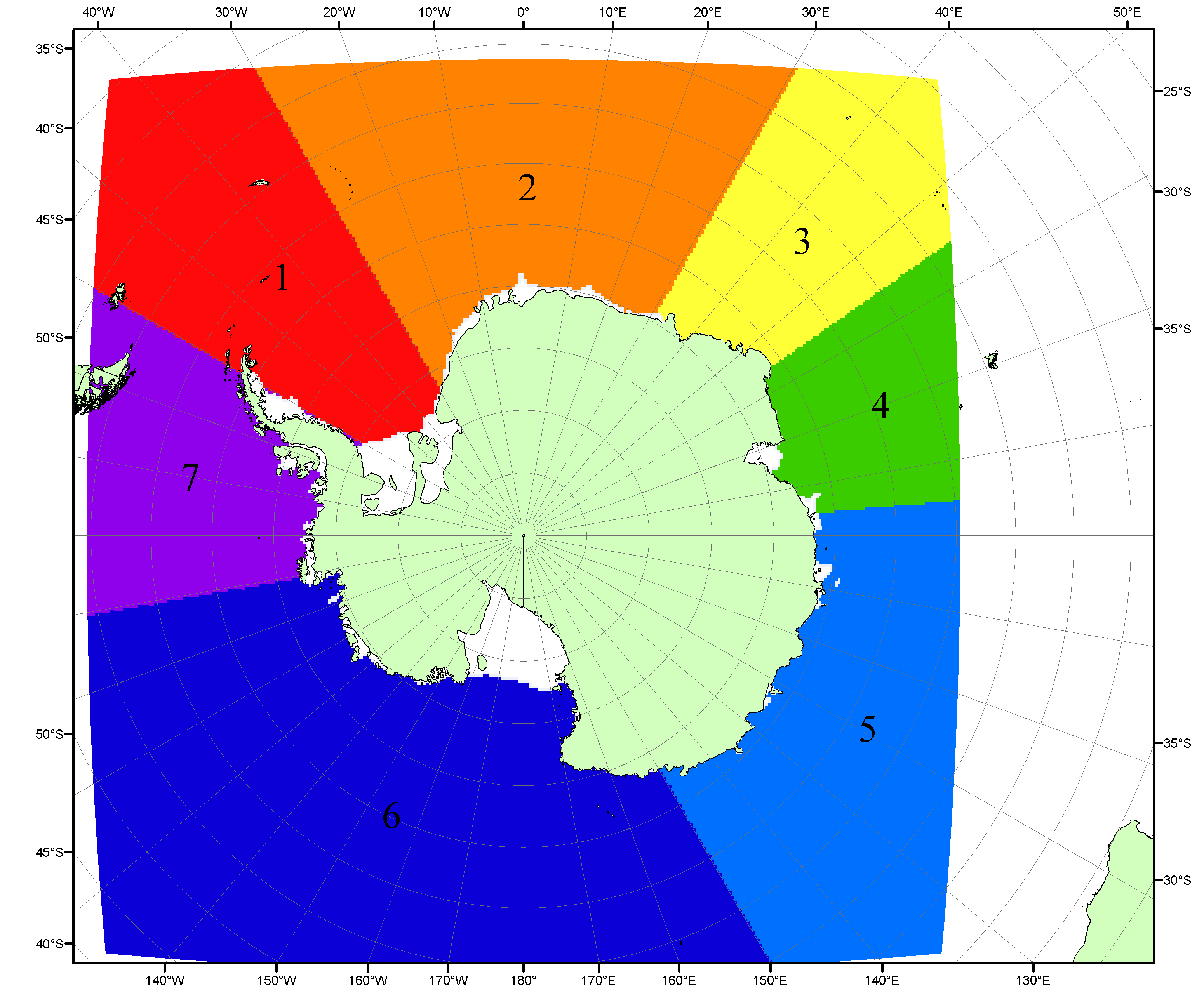 Рисунок П6 – Моря Южного океана. 1 – Западная часть моря Уэдделла; 2- Восточная часть моря Уэдделла; 3 – Море Космонавтов; 4 – море Содружества; 5 – море Моусона; 6 – море Росса; 7 – Море Беллинсгаузена.Список источников1. Атлас океанов. Северный Ледовитый океан. – 1980. М: Изд. ГУНИО МО СССР ВМФ – 184 с.2. Атлас океанов. Термины. Понятия. Справочные таблицы. - Изд. ВМФ МО СССР.-1980.3. Границы океанов и морей. – 1960. Л.: Изд. ГУНИО ВМФ. – 51 с.4. Andersen, S., R. Tonboe, L. Kaleschke, G. Heygster, and L. T. Pedersen, Intercomparison of passive microwave sea ice concentration retrievals over the high-concentration Arctic sea ice.// J. Geophys. Res. – 2007. – Vol. 112. C08004, doi:10.1029/2006JC003543.5. Cavalieri, D., C. Parkinson, P. Gloersen, and H. J. Zwally. 1996, updated 2008. Sea Ice Concentrations from Nimbus-7 SMMR and DMSP SSM/I Passive Microwave Data, [1978.10.26 – 2007.12.31]. Boulder, Colorado USA: National Snow and Ice Data Center. Digital media.6. Meier, W., F. Fetterer, K. Knowles, M. Savoie, M. J. Brodzik. 2006, updated quarterly. Sea Ice Concentrations from Nimbus-7 SMMR and DMSP SSM/I Passive Microwave Data, [2008.01.01 – 2008.03.25]. Boulder, Colorado USA: National Snow and Ice Data Center. Digital media.7. Maslanik, J., and J. Stroeve. 1999, updated daily. Near-Real-Time DMSP SSM/I-SSMIS Daily Polar Gridded Sea Ice Concentrations, [2008.03.26 – present moment]. Boulder, Colorado USA: National Snow and Ice Data Center. Digital media.8. Ice Chart Colour Code Standard. - JCOMM Technical Report Series No. 24, 2004, WMO/TD-No.1215. (http://jcomm.info/index.php?option=com_oe&task=viewDocumentRecord&docID=4914)9. JAXA GCOM-W1 ("SHIZUKU") Data Providing Service - http://gcom-w1.jaxa.jp/index.html 10. ACNFS on Internet - http://www7320.nrlssc.navy.mil/hycomARC 11. Posey, P.G., E.J. Metzger, A.J. Wallcraft, O.M Smedstad and M.W. Phelps, 2010: Validation of the 1/12° Arctic Cap Nowcast/Forecast System (ACNFS). Naval Report NRL/MR/7320-10-9287, Stennis Space Center, MS.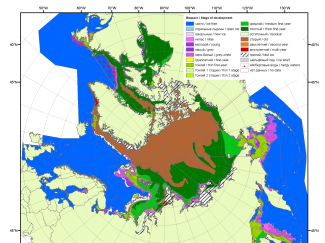 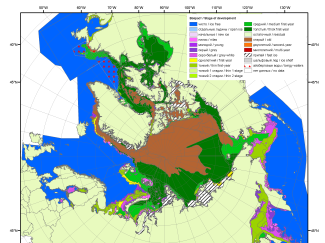 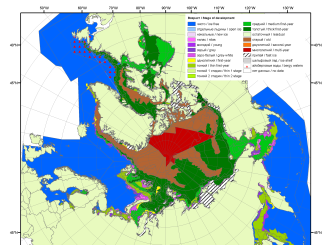 200720102011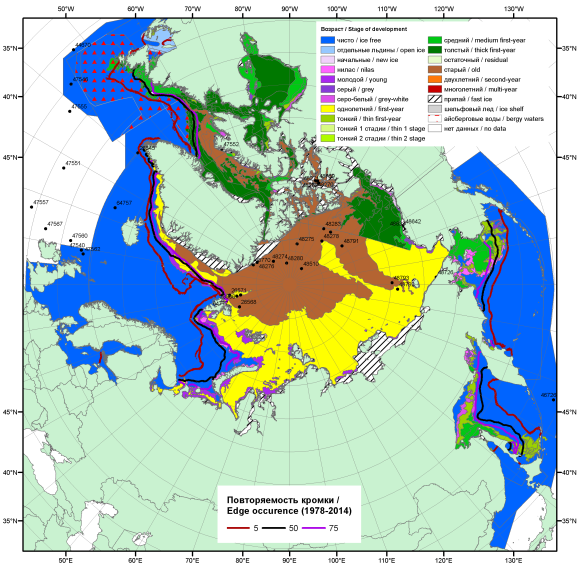 20172017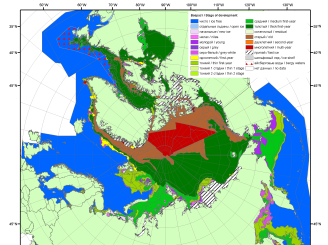 20172017201220172017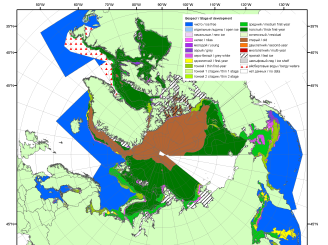 201720172013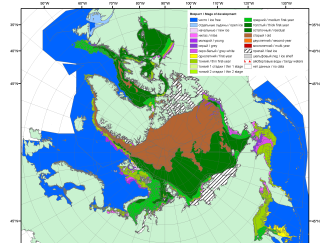 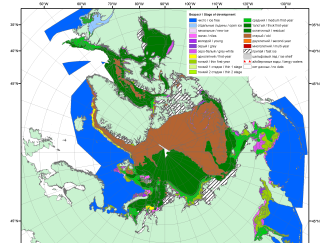 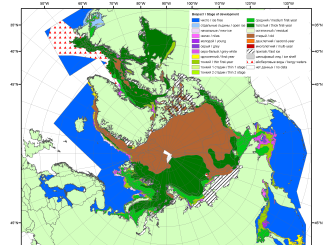 201620152014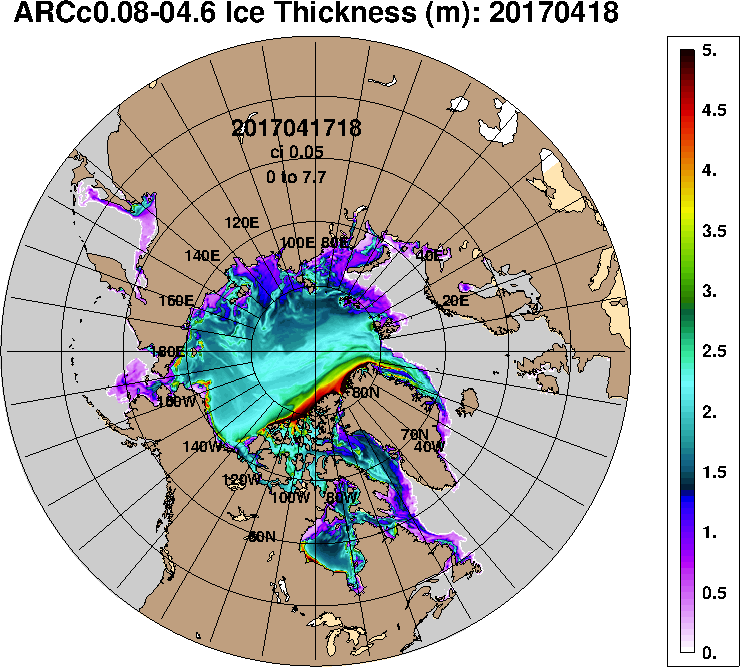 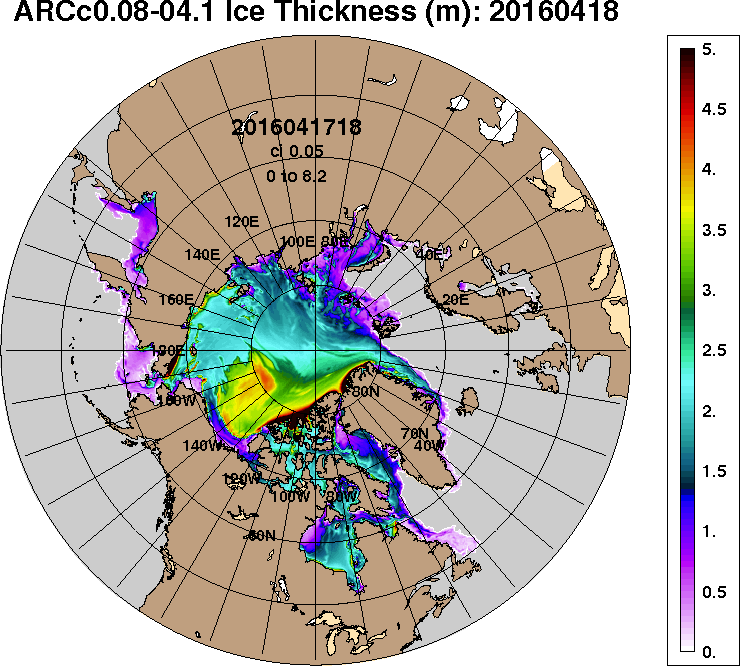 2017-04-182016-04-18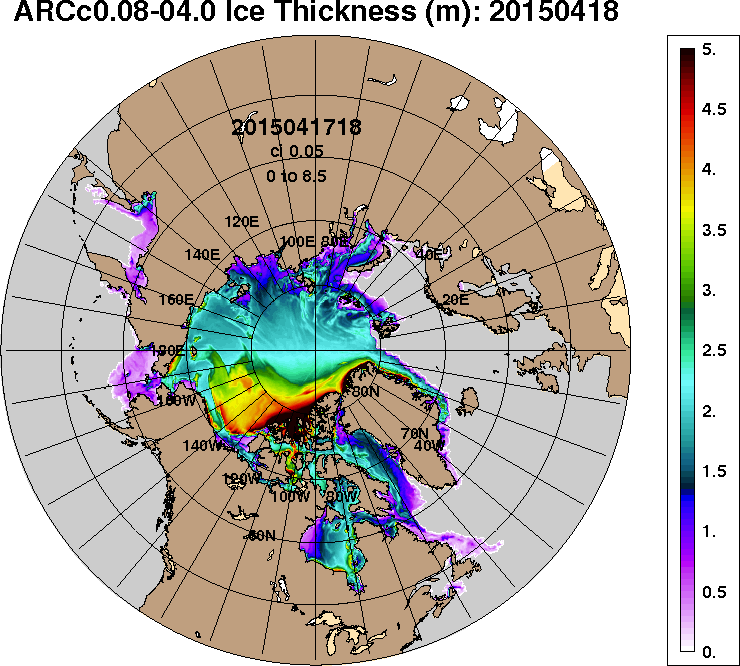 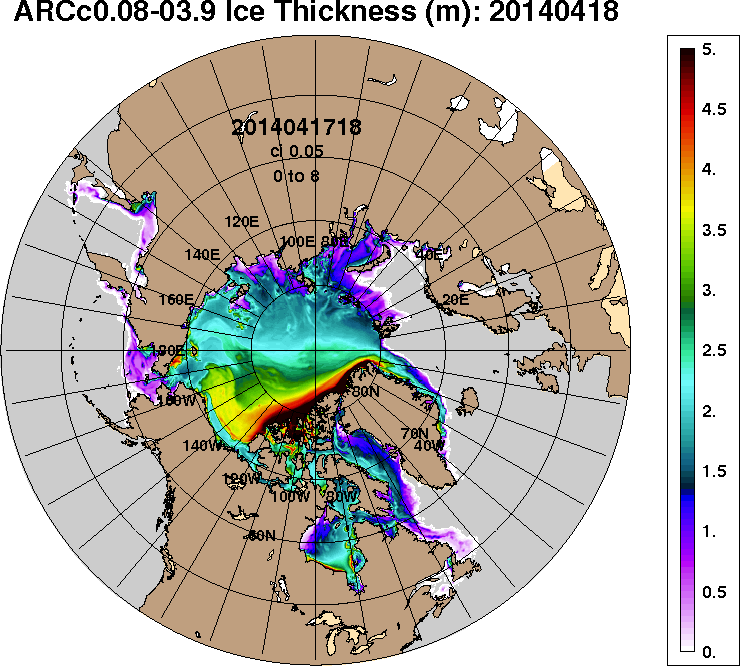 2015-04-182014-04-18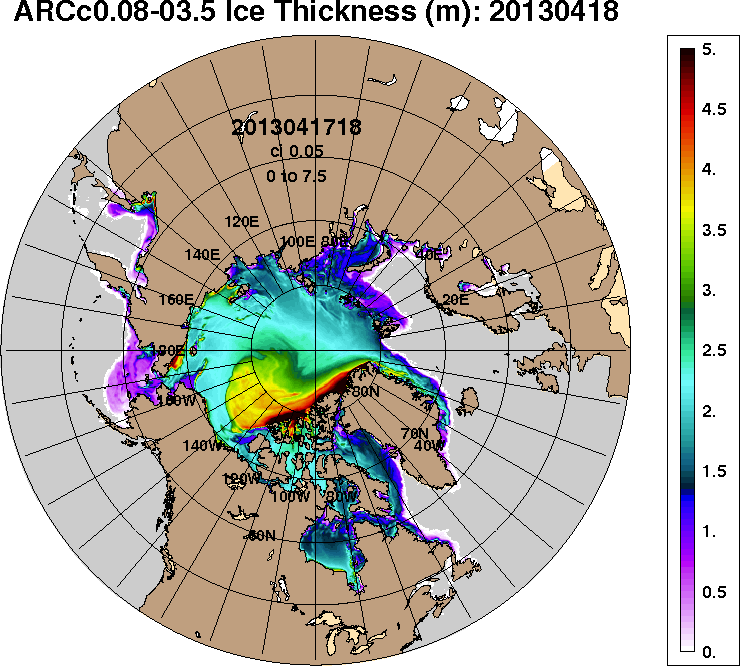 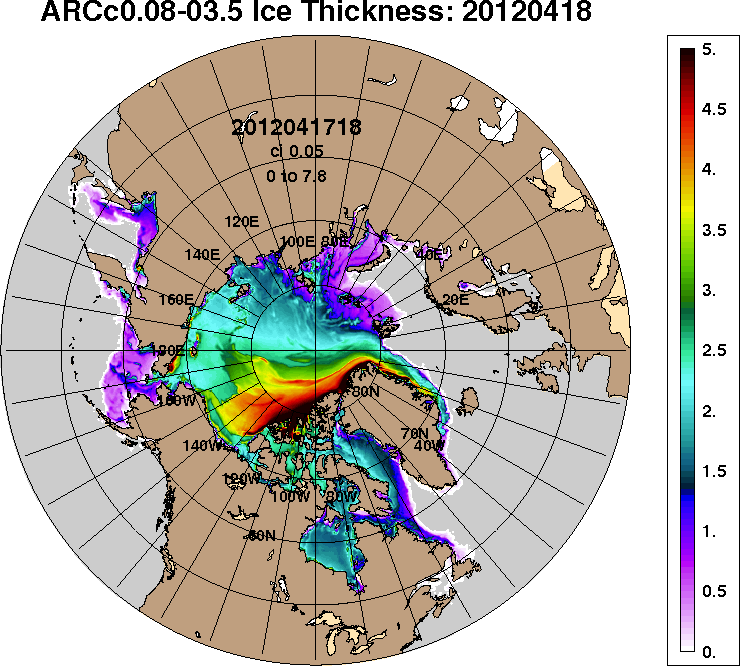 2013-04-182012-04-18РегионСеверная полярная областьСектор 45°W-95°E (Гренландское - Карское моря)Сектор 95°E-170°W (моря Лаптевых - Чукотское, Берингово, Охотское)Сектор 170°W-45°W (море Бофорта и Канадская Арктика)Северный Ледовитый океанМоря СМП (моря Карское-Чукотское)Разность-266.0-31.4-156.4-78.2-40.30.7тыс.кв.км/сут.-38.0-4.5-22.3-11.2-5.80.1МесяцS, тыс. км2Аномалии, тыс км2/%Аномалии, тыс км2/%Аномалии, тыс км2/%Аномалии, тыс км2/%Аномалии, тыс км2/%Аномалии, тыс км2/%Аномалии, тыс км2/%МесяцS, тыс. км22012 г2013 г2014 г2015 г2016 г2007-2017гг1978-2017гг17.03-16.0414070.5-947.0-685.4-467.3-185.1-132.1-523.3-1084.317.03-16.0414070.5-6.3-4.6-3.2-1.3-0.9-3.6-7.210-16.0413823.6-892.7-642.2-370.6-268.4-21.8-488.0-993.810-16.0413823.6-6.1-4.4-2.6-1.9-0.2-3.4-6.7МесяцS, тыс. км2Аномалии, тыс км2/%Аномалии, тыс км2/%Аномалии, тыс км2/%Аномалии, тыс км2/%Аномалии, тыс км2/%Аномалии, тыс км2/%Аномалии, тыс км2/%МесяцS, тыс. км22012 г2013 г2014 г2015 г2016 г2007-2017гг1978-2017гг17.03-16.043223.040.8-370.1-54.466.1249.7-109.3-469.517.03-16.043223.01.3-10.3-1.72.18.4-3.3-12.710-16.043252.934.7-341.4-50.1208.1287.7-61.8-413.310-16.043252.91.1-9.5-1.56.89.7-1.9-11.3МесяцS, тыс. км2Аномалии, тыс км2/%Аномалии, тыс км2/%Аномалии, тыс км2/%Аномалии, тыс км2/%Аномалии, тыс км2/%Аномалии, тыс км2/%Аномалии, тыс км2/%МесяцS, тыс. км22012 г2013 г2014 г2015 г2016 г2007-2017гг1978-2017гг17.03-16.044298.3-846.8-537.4-298.3-118.6-477.6-387.1-544.117.03-16.044298.3-16.5-11.1-6.5-2.7-10.0-8.3-11.210-16.044144.2-831.9-417.2-227.0-289.9-428.9-391.2-510.010-16.044144.2-16.7-9.1-5.2-6.5-9.4-8.6-11.0МесяцS, тыс. км2Аномалии, тыс км2/%Аномалии, тыс км2/%Аномалии, тыс км2/%Аномалии, тыс км2/%Аномалии, тыс км2/%Аномалии, тыс км2/%Аномалии, тыс км2/%МесяцS, тыс. км22012 г2013 г2014 г2015 г2016 г2007-2017гг1978-2017гг17.03-16.046549.2-141.1222.1-114.7-132.595.7-26.9-70.717.03-16.046549.2-2.13.5-1.7-2.01.5-0.4-1.110-16.046426.5-95.6116.5-93.4-186.7119.4-35.0-70.510-16.046426.5-1.51.8-1.4-2.81.9-0.5-1.1МесяцS, тыс. км2Аномалии, тыс км2/%Аномалии, тыс км2/%Аномалии, тыс км2/%Аномалии, тыс км2/%Аномалии, тыс км2/%Аномалии, тыс км2/%Аномалии, тыс км2/%МесяцS, тыс. км22012 г2013 г2014 г2015 г2016 г2007-2017гг1978-2017гг17.03-16.0411638.792.9-248.5-61.268.4242.8-53.9-346.517.03-16.0411638.70.8-2.1-0.50.62.1-0.5-2.910-16.0411668.885.7-256.9-74.5233.7277.1-19.0-306.210-16.0411668.80.7-2.2-0.62.02.4-0.2-2.6МесяцS, тыс. км2Аномалии, тыс км2/%Аномалии, тыс км2/%Аномалии, тыс км2/%Аномалии, тыс км2/%Аномалии, тыс км2/%Аномалии, тыс км2/%Аномалии, тыс км2/%МесяцS, тыс. км22012 г2013 г2014 г2015 г2016 г2007-2017гг1978-2017гг17.03-16.042990.3-14.1-35.6-35.3-33.0-30.2-28.1-32.517.03-16.042990.3-0.5-1.2-1.2-1.1-1.0-0.9-1.110-16.043025.720.5-0.2-0.23.72.03.32.510-16.043025.70.70.00.00.10.10.10.1МесяцМинимальное знач.Максимальное знач.Среднее знач.Медиана10-16.0413703.616.04.201715889.510.04.197914817.414783.6МесяцМинимальное знач.Максимальное знач.Среднее знач.Медиана10-16.042898.410.04.20164437.712.04.19793666.13614.6МесяцМинимальное знач.Максимальное знач.Среднее знач.Медиана10-16.044011.016.04.20175306.310.04.19804654.24641.1МесяцМинимальное знач.Максимальное знач.Среднее знач.Медиана10-16.046155.414.04.19797053.812.04.19936497.06431.5МесяцМинимальное знач.Максимальное знач.Среднее знач.Медиана10-16.0411349.113.04.201612600.712.04.197911975.011921.4МесяцМинимальное знач.Максимальное знач.Среднее знач.Медиана10-16.042948.315.04.19953025.910.04.19793023.23025.9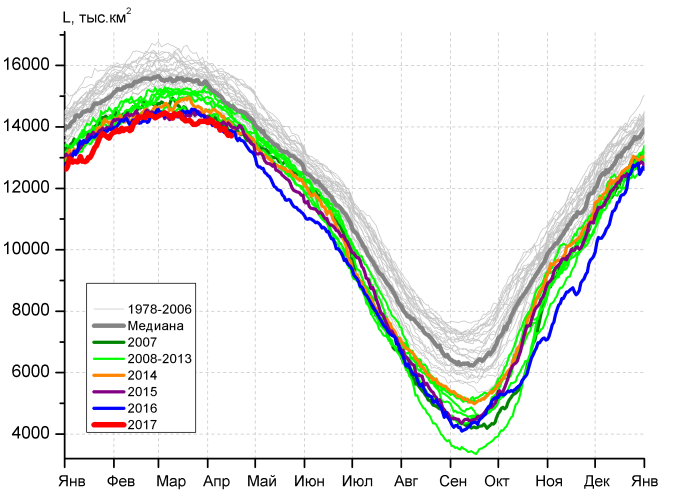 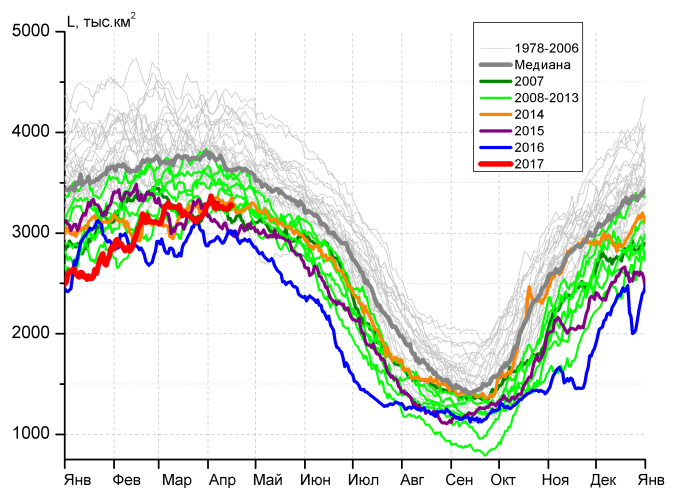 а)б)б)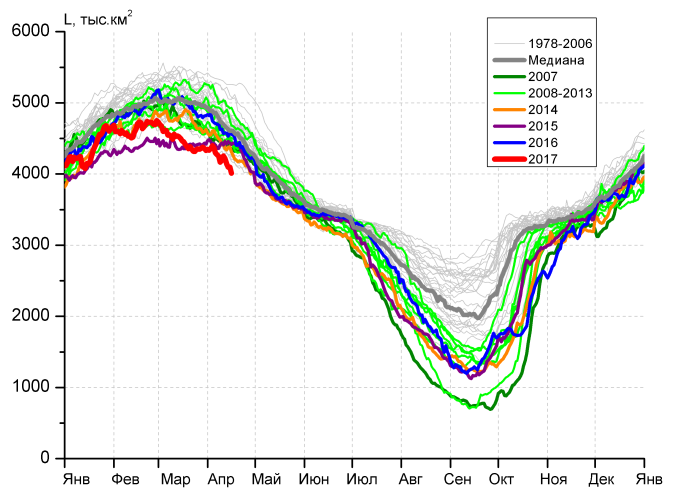 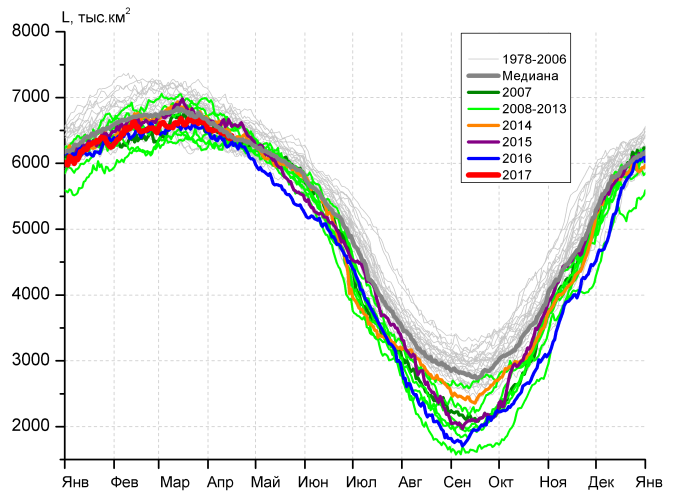 в)г)г)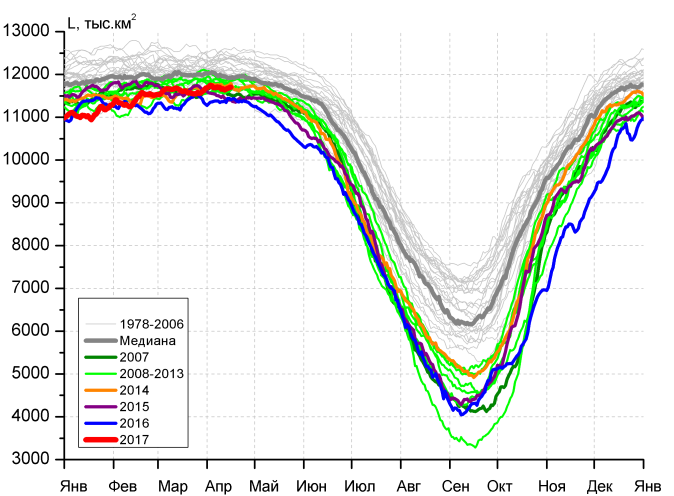 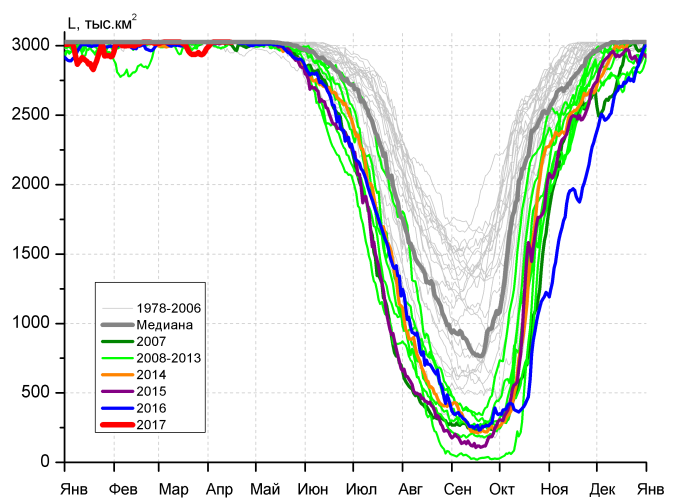 д)д)е)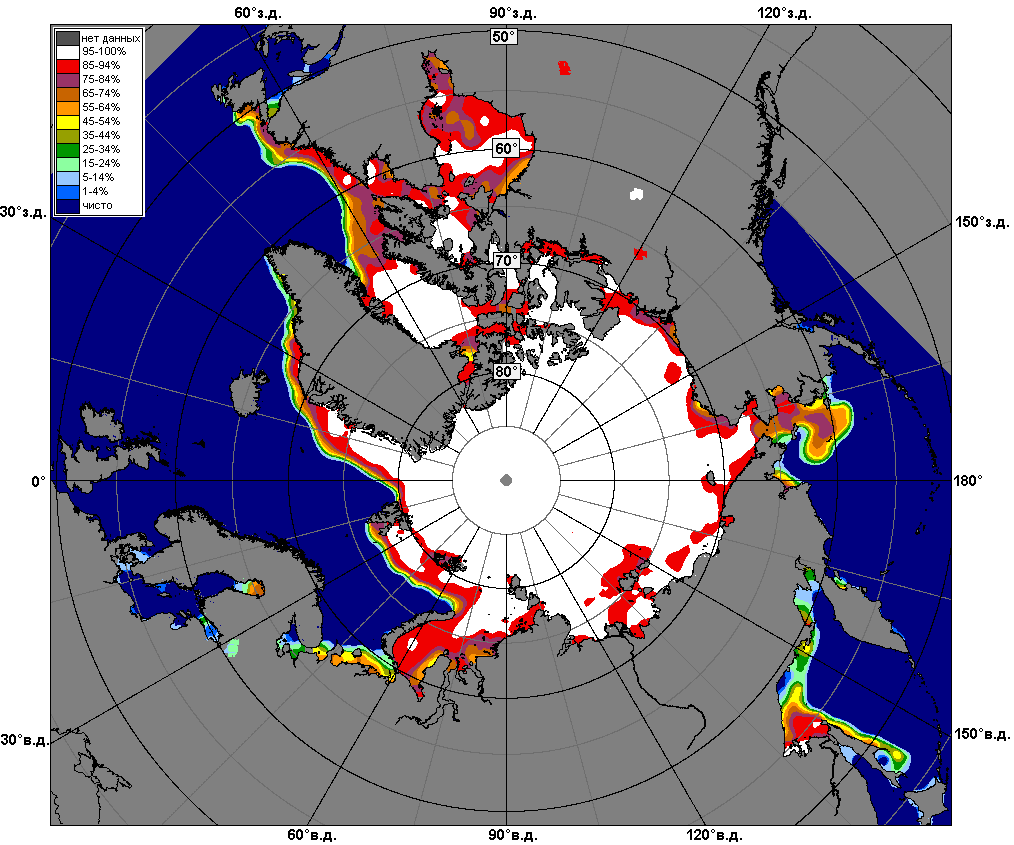 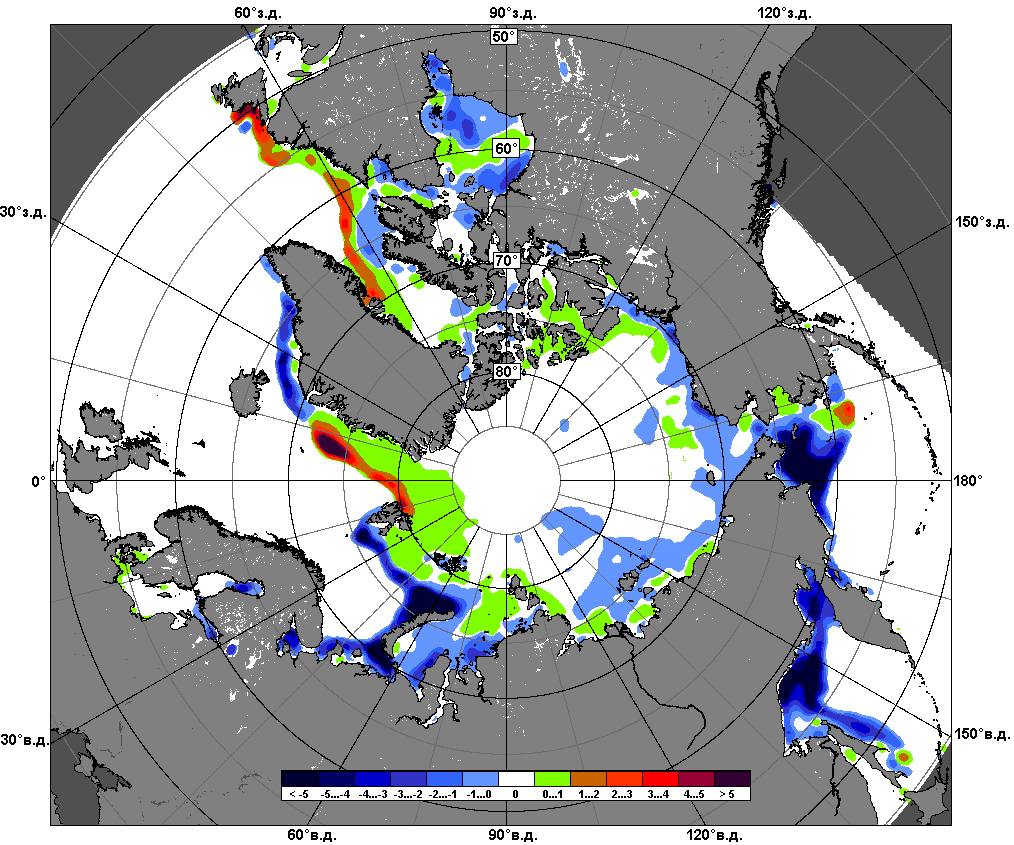 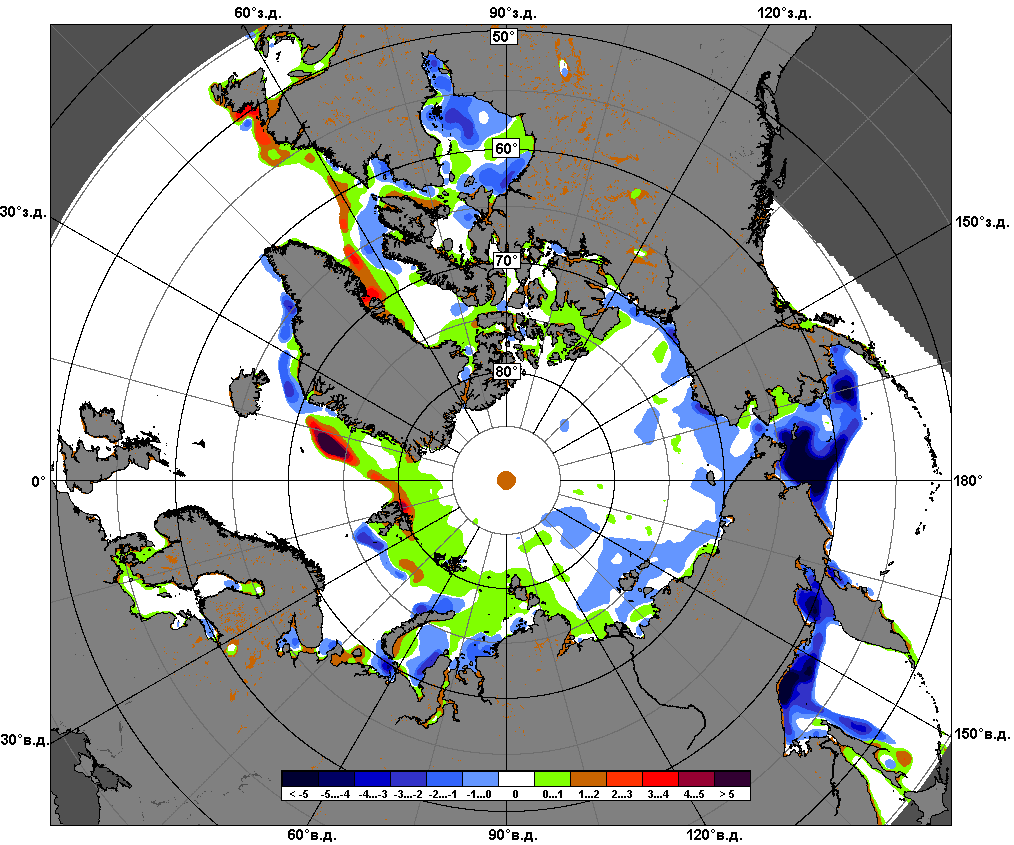 10.04 – 16.04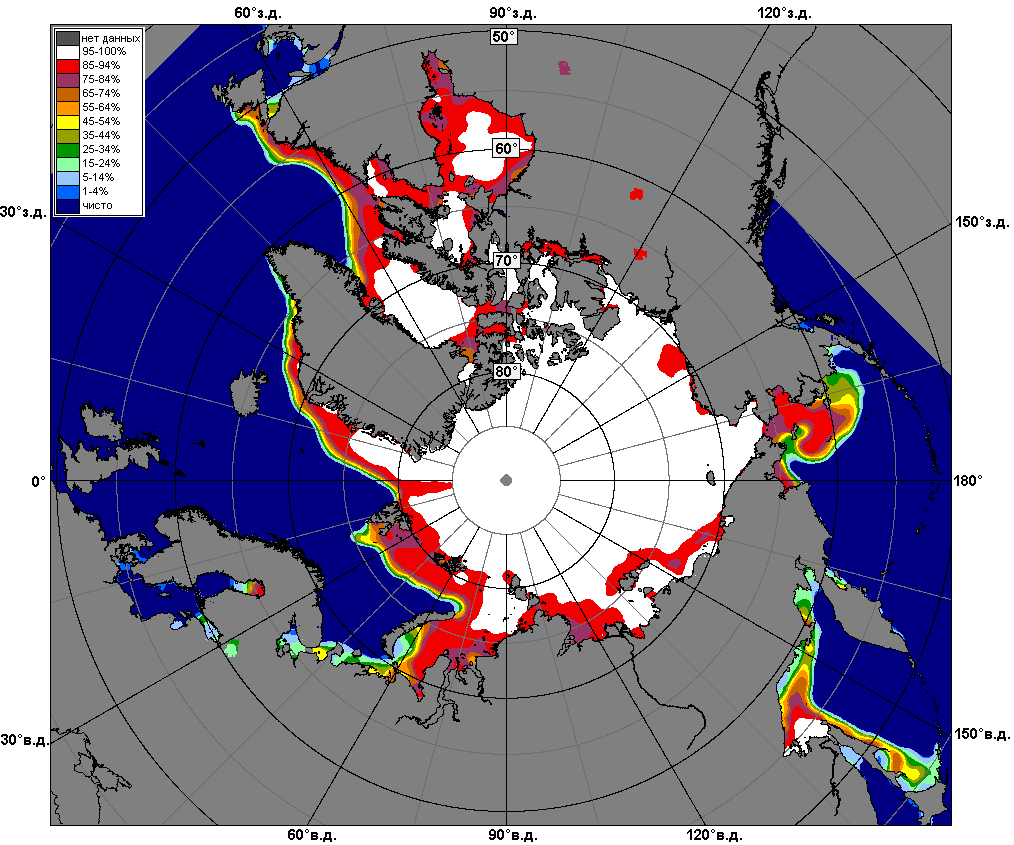 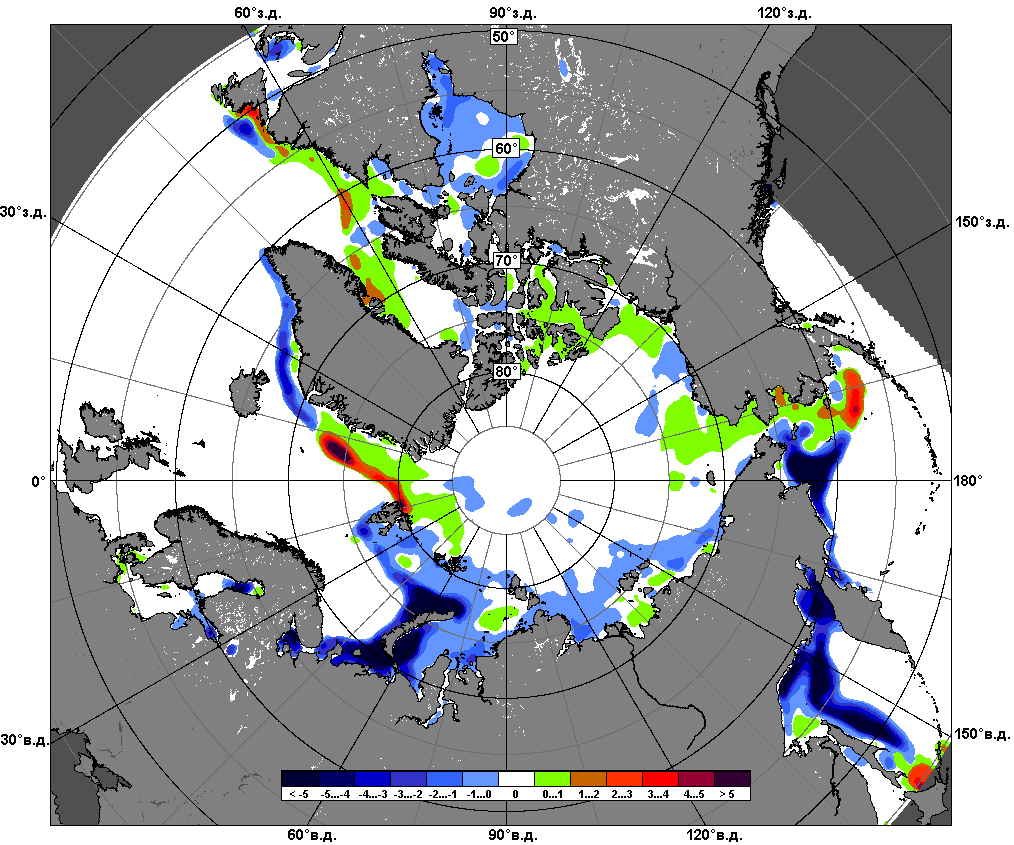 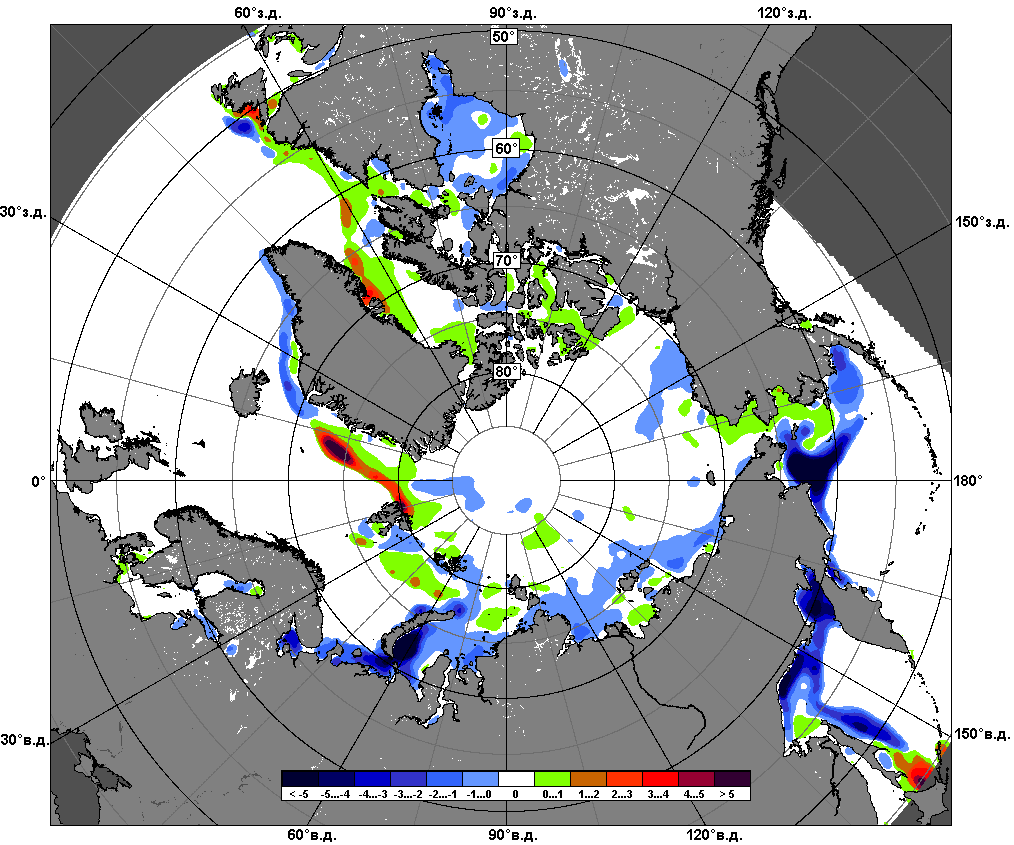 17.03 – 16.04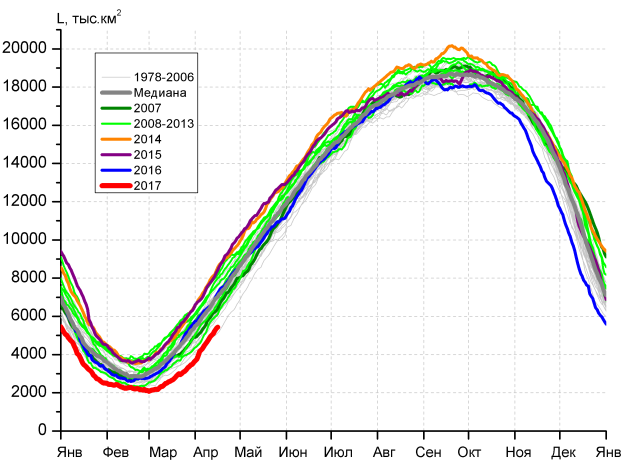 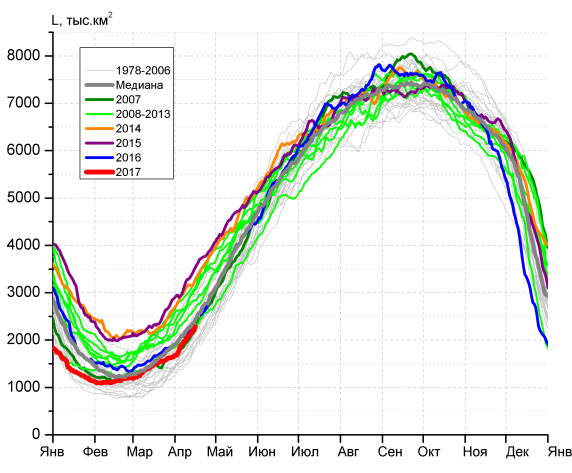 а)б)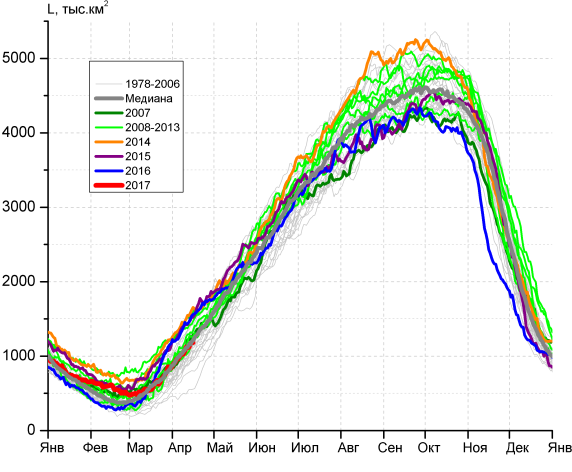 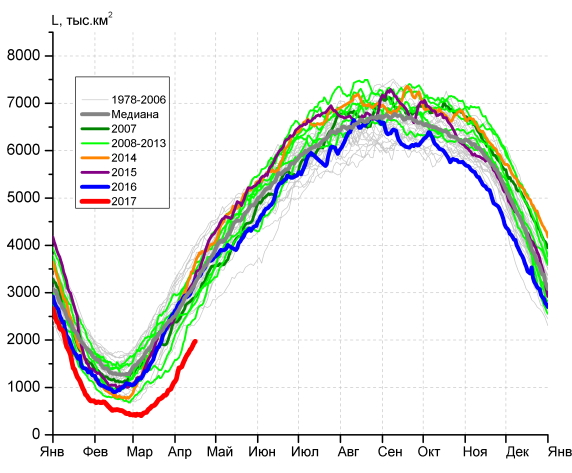 в)г)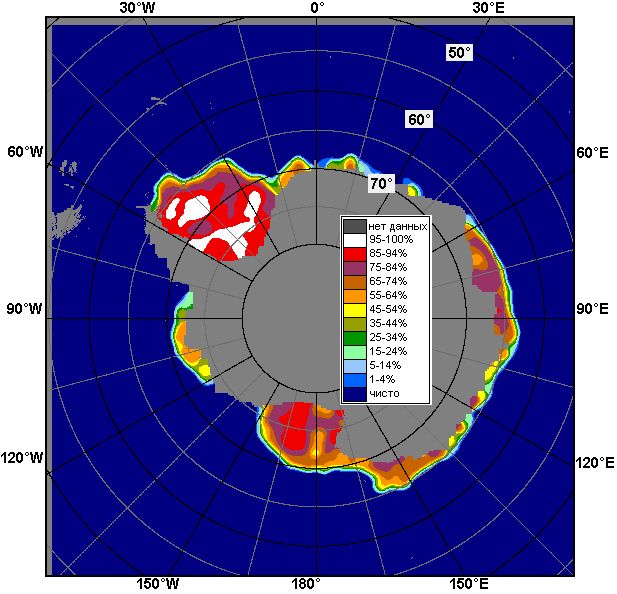 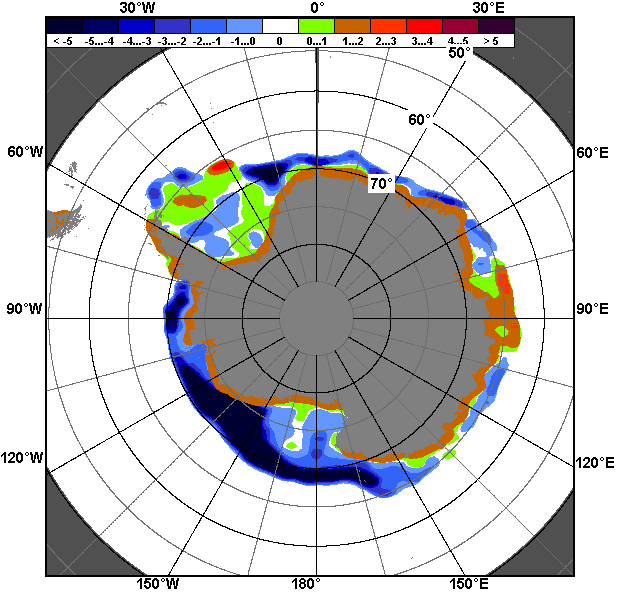 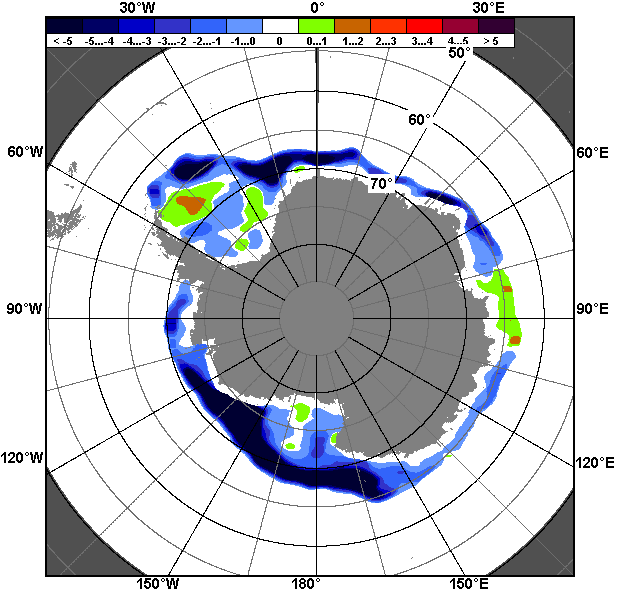 10.04 – 16.0410.04 – 16.0410.04 – 16.04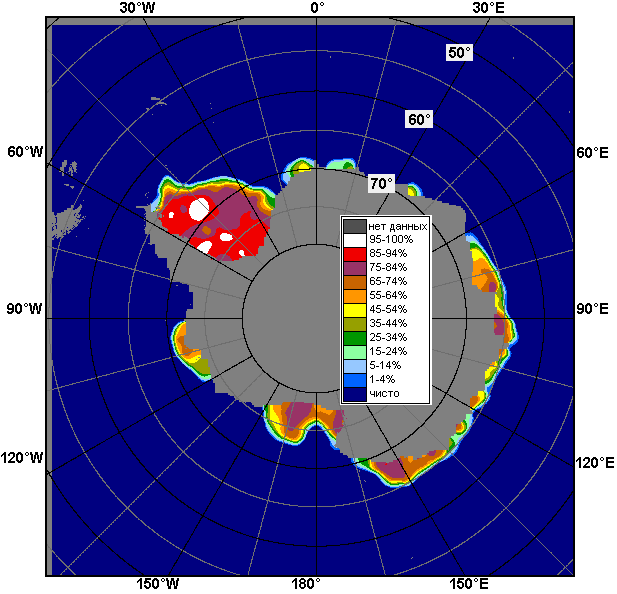 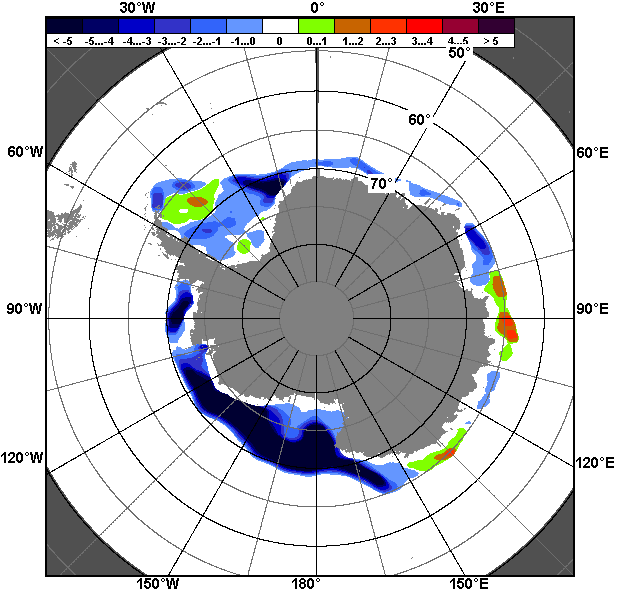 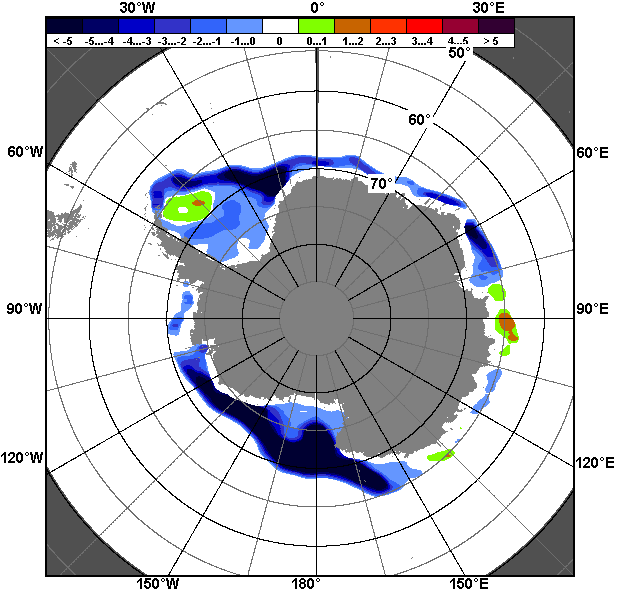 17.03 – 16.0417.03 – 16.0417.03 – 16.04РегионЮжный ОкеанАтлантический секторИндоокеанский сектор Тихоокеанский секторРазность786.2277.1150.6358.5тыс.кв.км/сут.112.339.621.551.2МесяцS, тыс. км2Аномалии, тыс км2/%Аномалии, тыс км2/%Аномалии, тыс км2/%Аномалии, тыс км2/%Аномалии, тыс км2/%Аномалии, тыс км2/%Аномалии, тыс км2/%МесяцS, тыс. км22012 г2013 г2014 г2015 г2016 г2007-2017гг1978-2017гг17.03-16.043884.7-1936.1-2393.6-2724.4-2726.5-1752.5-1779.3-1517.417.03-16.043884.7-33.3-38.1-41.2-41.2-31.1-31.4-28.110-16.045124.8-1685.7-2272.1-3007.9-2875.0-1680.7-1794.2-1463.710-16.045124.8-24.8-30.7-37.0-35.9-24.7-25.9-22.2МесяцS, тыс. км2Аномалии, тыс км2/%Аномалии, тыс км2/%Аномалии, тыс км2/%Аномалии, тыс км2/%Аномалии, тыс км2/%Аномалии, тыс км2/%Аномалии, тыс км2/%МесяцS, тыс. км22012 г2013 г2014 г2015 г2016 г2007-2017гг1978-2017гг17.03-16.041780.9-670.4-712.9-930.4-1092.3-178.8-501.4-201.717.03-16.041780.9-27.3-28.6-34.3-38.0-9.1-22.0-10.210-16.042158.3-771.1-624.5-1017.5-1223.7-109.5-535.1-219.310-16.042158.3-26.3-22.4-32.0-36.2-4.8-19.9-9.2МесяцS, тыс. км2Аномалии, тыс км2/%Аномалии, тыс км2/%Аномалии, тыс км2/%Аномалии, тыс км2/%Аномалии, тыс км2/%Аномалии, тыс км2/%Аномалии, тыс км2/%МесяцS, тыс. км22012 г2013 г2014 г2015 г2016 г2007-2017гг1978-2017гг17.03-16.04877.8-53.7-338.9-387.8-301.7-262.8-166.6-14.717.03-16.04877.8-5.8-27.9-30.6-25.6-23.0-16.0-1.610-16.041136.7-21.8-389.5-422.7-329.1-347.2-186.7-16.910-16.041136.7-1.9-25.5-27.1-22.5-23.4-14.1-1.5МесяцS, тыс. км2Аномалии, тыс км2/%Аномалии, тыс км2/%Аномалии, тыс км2/%Аномалии, тыс км2/%Аномалии, тыс км2/%Аномалии, тыс км2/%Аномалии, тыс км2/%МесяцS, тыс. км22012 г2013 г2014 г2015 г2016 г2007-2017гг1978-2017гг17.03-16.041226.0-1212.0-1341.8-1405.9-1332.5-1309.7-1111.1-1300.917.03-16.041226.0-49.7-52.3-53.4-52.1-51.7-47.5-51.510-16.041829.9-892.7-1258.1-1567.7-1322.2-1217.1-1071.8-1227.310-16.041829.9-32.8-40.7-46.1-41.9-39.9-36.9-40.1МесяцМинимальное знач.Максимальное знач.Среднее знач.Медиана10-16.044740.310.04.19808562.316.04.20146588.56603.5МесяцМинимальное знач.Максимальное знач.Среднее знач.Медиана10-16.041494.510.04.19883531.816.04.20152377.62277.3МесяцМинимальное знач.Максимальное знач.Среднее знач.Медиана10-16.04493.111.04.19801654.316.04.20141153.61141.1МесяцМинимальное знач.Максимальное знач.Среднее знач.Медиана10-16.041687.710.04.20173997.116.04.19873057.13044.7РегионS, тыс. км2Аномалии, тыс км2/%Аномалии, тыс км2/%Аномалии, тыс км2/%Аномалии, тыс км2/%Аномалии, тыс км2/%Аномалии, тыс км2/%Аномалии, тыс км2/%1978-2017гг1978-2017гг1978-2017гг1978-2017ггРегионS, тыс. км22012 г2013 г2014 г2015 г2016 г2007-2017гг1978-2017ггМинимум датаМаксимум датаСреднееМедианаСев. полярная область13823.6-892.7-642.2-370.6-268.4-21.8-488.0-993.813703.616.04.201715889.510.04.197914817.414783.6Сев. полярная область13823.6-6.1-4.4-2.6-1.9-0.2-3.4-6.713703.616.04.201715889.510.04.197914817.414783.6Сектор 45°W-95°E3252.934.7-341.4-50.1208.1287.7-61.8-413.32898.410.04.20164437.712.04.19793666.13614.6Сектор 45°W-95°E3252.91.1-9.5-1.56.89.7-1.9-11.32898.410.04.20164437.712.04.19793666.13614.6Гренландское море751.124.3-43.154.270.2101.930.8-48.6618.310.04.20161078.910.04.1986799.8769.6Гренландское море751.13.3-5.47.810.315.74.3-6.1618.310.04.20161078.910.04.1986799.8769.6Баренцево море516.023.1-198.8-136.987.7130.5-73.2-271.0350.210.04.20161183.116.04.1979786.9782.5Баренцево море516.04.7-27.8-21.020.533.9-12.4-34.4350.210.04.20161183.116.04.1979786.9782.5Карское море839.020.5-0.2-0.23.82.03.22.5761.615.04.1995839.210.04.1979836.5839.2Карское море839.02.50.00.00.40.20.40.3761.615.04.1995839.210.04.1979836.5839.2Сектор 95°E-170°W4144.2-831.9-417.2-227.0-289.9-428.9-391.2-510.04011.016.04.20175306.310.04.19804654.24641.1Сектор 95°E-170°W4144.2-16.7-9.1-5.2-6.5-9.4-8.6-11.04011.016.04.20175306.310.04.19804654.24641.1Море Лаптевых674.30.00.00.00.00.00.10.0664.512.04.2007674.310.04.1979674.3674.3Море Лаптевых674.30.00.00.00.00.00.00.0664.512.04.2007674.310.04.1979674.3674.3Восточно-Сибирское море915.10.00.00.00.00.00.00.0915.110.04.1979915.110.04.1979915.1915.1Восточно-Сибирское море915.10.00.00.00.00.00.00.0915.110.04.1979915.110.04.1979915.1915.1Чукотское море597.30.00.00.00.00.00.00.0596.715.04.1989597.310.04.1979597.3597.3Чукотское море597.30.00.00.00.00.00.00.0596.715.04.1989597.310.04.1979597.3597.3Берингово море466.7-591.4-446.9-134.3-125.9-173.0-292.3-235.6339.116.04.19891087.616.04.2012702.3678.3Берингово море466.7-55.9-48.9-22.3-21.2-27.0-38.5-33.5339.116.04.19891087.616.04.2012702.3678.3Сектор 170°W-45°W6426.5-95.6116.5-93.4-186.7119.4-35.0-70.56155.414.04.19797053.812.04.19936497.06431.5Сектор 170°W-45°W6426.5-1.51.8-1.4-2.81.9-0.5-1.16155.414.04.19797053.812.04.19936497.06431.5Море Бофорта486.60.00.00.00.00.00.00.0486.610.04.1979486.610.04.1979486.6486.6Море Бофорта486.60.00.00.00.00.00.00.0486.610.04.1979486.610.04.1979486.6486.6Гудзонов залив837.1-0.7-1.9-1.91.80.9-1.0-1.6824.112.04.2015839.010.04.1979838.7839.0Гудзонов залив837.1-0.1-0.2-0.20.20.1-0.1-0.2824.112.04.2015839.010.04.1979838.7839.0Море Лабрадор268.726.2106.0-54.8-48.8-34.019.26.0113.210.04.2011508.911.04.1983262.7260.5Море Лабрадор268.710.865.1-16.9-15.4-11.27.72.3113.210.04.2011508.911.04.1983262.7260.5Дейвисов пролив505.913.9116.5-18.0-55.376.934.116.3347.410.04.2005700.015.04.1983489.6481.1Дейвисов пролив505.92.829.9-3.4-9.917.97.23.3347.410.04.2005700.015.04.1983489.6481.1Канадский архипелаг1190.02.3-0.1-0.1-0.11.40.40.11184.213.04.20111190.110.04.19791190.01190.1Канадский архипелаг1190.00.20.00.00.00.10.00.01184.213.04.20111190.110.04.19791190.01190.1РегионS, тыс. км2Аномалии, тыс км2/%Аномалии, тыс км2/%Аномалии, тыс км2/%Аномалии, тыс км2/%Аномалии, тыс км2/%Аномалии, тыс км2/%Аномалии, тыс км2/%1978-2017гг1978-2017гг1978-2017гг1978-2017ггРегионS, тыс. км22012 г2013 г2014 г2015 г2016 г2007-2017гг1978-2017ггМинимум датаМаксимум датаСреднееМедианаСев. полярная область14070.5-947.0-685.4-467.3-185.1-132.1-523.3-1084.313703.616.04.201716657.719.03.197915154.815219.3Сев. полярная область14070.5-6.3-4.6-3.2-1.3-0.9-3.6-7.213703.616.04.201716657.719.03.197915154.815219.3Сектор 45°W-95°E3223.040.8-370.1-54.466.1249.7-109.3-469.52873.531.03.20164583.519.03.19793692.53683.5Сектор 45°W-95°E3223.01.3-10.3-1.72.18.4-3.3-12.72873.531.03.20164583.519.03.19793692.53683.5Гренландское море745.435.5-12.054.771.9112.328.0-66.3598.827.03.20161094.406.04.1982811.7781.0Гренландское море745.45.0-1.67.910.717.73.9-8.2598.827.03.20161094.406.04.1982811.7781.0Баренцево море521.226.3-198.7-95.6-5.0132.1-71.7-258.6315.101.04.20161209.323.03.1979779.8787.9Баренцево море521.25.3-27.6-15.5-0.933.9-12.1-33.2315.101.04.20161209.323.03.1979779.8787.9Карское море803.7-13.9-35.5-35.2-32.8-30.0-28.0-32.4749.528.03.2017839.217.03.1979836.2839.2Карское море803.7-1.7-4.2-4.2-3.9-3.6-3.4-3.9749.528.03.2017839.217.03.1979836.2839.2Сектор 95°E-170°W4298.3-846.8-537.4-298.3-118.6-477.6-387.1-544.14011.016.04.20175481.017.03.19794842.44863.8Сектор 95°E-170°W4298.3-16.5-11.1-6.5-2.7-10.0-8.3-11.24011.016.04.20175481.017.03.19794842.44863.8Море Лаптевых674.30.00.00.00.00.00.00.0664.512.04.2007674.317.03.1979674.3674.3Море Лаптевых674.30.00.00.00.00.00.00.0664.512.04.2007674.317.03.1979674.3674.3Восточно-Сибирское море915.10.00.00.00.00.00.00.0905.104.04.1988915.117.03.1979915.1915.1Восточно-Сибирское море915.10.00.00.00.00.00.00.0905.104.04.1988915.117.03.1979915.1915.1Чукотское море597.2-0.1-0.1-0.1-0.1-0.1-0.1-0.1594.320.03.2017597.317.03.1979597.3597.3Чукотское море597.20.00.00.00.00.00.00.0594.320.03.2017597.317.03.1979597.3597.3Берингово море595.6-474.8-293.6-90.5-6.5-67.8-205.3-150.2339.116.04.19891116.220.03.2012745.8738.8Берингово море595.6-44.4-33.0-13.2-1.1-10.2-25.6-20.1339.116.04.19891116.220.03.2012745.8738.8Сектор 170°W-45°W6549.2-141.1222.1-114.7-132.595.7-26.9-70.76142.121.03.20057276.826.03.19936620.06607.4Сектор 170°W-45°W6549.2-2.13.5-1.7-2.01.5-0.4-1.16142.121.03.20057276.826.03.19936620.06607.4Море Бофорта486.60.00.00.00.00.00.00.0485.918.03.2006486.617.03.1979486.6486.6Море Бофорта486.60.00.00.00.00.00.00.0485.918.03.2006486.617.03.1979486.6486.6Гудзонов залив836.7-1.6-2.2-2.30.0-0.3-1.6-2.1824.112.04.2015839.017.03.1979838.8839.0Гудзонов залив836.7-0.2-0.3-0.30.00.0-0.2-0.2824.112.04.2015839.017.03.1979838.8839.0Море Лабрадор265.2-36.989.7-57.5-57.0-69.8-5.2-21.194.304.04.2011526.230.03.1983286.3284.7Море Лабрадор265.2-12.251.1-17.8-17.7-20.8-1.9-7.494.304.04.2011526.230.03.1983286.3284.7Дейвисов пролив500.0-65.8105.0-35.6-61.350.313.3-0.4300.817.03.2005719.321.03.1993500.4491.4Дейвисов пролив500.0-11.626.6-6.7-10.911.22.7-0.1300.817.03.2005719.321.03.1993500.4491.4Канадский архипелаг1190.00.8-0.1-0.10.00.30.30.11177.704.04.20111190.117.03.19791190.01190.1Канадский архипелаг1190.00.10.00.00.00.00.00.01177.704.04.20111190.117.03.19791190.01190.1РегионS, тыс. км2Аномалии, тыс км2/%Аномалии, тыс км2/%Аномалии, тыс км2/%Аномалии, тыс км2/%Аномалии, тыс км2/%Аномалии, тыс км2/%Аномалии, тыс км2/%1978-2017гг1978-2017гг1978-2017гг1978-2017ггРегионS, тыс. км22012 г2013 г2014 г2015 г2016 г2007-2017гг1978-2017ггМинимум датаМаксимум датаСреднееМедианаЮжный Океан5124.8-1685.7-2272.1-3007.9-2875.0-1680.7-1794.2-1463.74740.310.04.19808562.316.04.20146588.56603.5Южный Океан5124.8-24.8-30.7-37.0-35.9-24.7-25.9-22.24740.310.04.19808562.316.04.20146588.56603.5Атлантический сектор2158.3-771.1-624.5-1017.5-1223.7-109.5-535.1-219.31494.510.04.19883531.816.04.20152377.62277.3Атлантический сектор2158.3-26.3-22.4-32.0-36.2-4.8-19.9-9.21494.510.04.19883531.816.04.20152377.62277.3Западная часть моря Уэдделла1621.2-285.9-238.3-368.5-424.99.7-125.8-20.71201.710.04.20022110.014.04.19921642.01602.0Западная часть моря Уэдделла1621.2-15.0-12.8-18.5-20.80.6-7.2-1.31201.710.04.20022110.014.04.19921642.01602.0Восточная часть моря Уэдделла537.1-485.3-386.3-648.9-798.7-119.1-409.3-198.6148.810.04.19881559.816.04.2009735.7711.4Восточная часть моря Уэдделла537.1-47.5-41.8-54.7-59.8-18.2-43.2-27.0148.810.04.19881559.816.04.2009735.7711.4Индоокеанский сектор1136.7-21.8-389.5-422.7-329.1-347.2-186.7-16.9493.111.04.19801654.316.04.20141153.61141.1Индоокеанский сектор1136.7-1.9-25.5-27.1-22.5-23.4-14.1-1.5493.111.04.19801654.316.04.20141153.61141.1Море Космонавтов49.4-106.4-67.6-114.1-100.6-82.9-90.7-62.27.312.04.1985237.412.04.2011111.7113.4Море Космонавтов49.4-68.3-57.7-69.8-67.1-62.6-64.7-55.77.312.04.1985237.412.04.2011111.7113.4Море Содружества448.927.418.9-103.5-116.8-94.6-32.427.4243.311.04.1991607.616.04.2008421.5422.6Море Содружества448.96.54.4-18.7-20.6-17.4-6.76.5243.311.04.1991607.616.04.2008421.5422.6Море Моусона638.357.3-340.8-205.1-111.7-169.8-63.618.0214.310.04.19801012.316.04.2013620.4621.0Море Моусона638.39.9-34.8-24.3-14.9-21.0-9.12.9214.310.04.19801012.316.04.2013620.4621.0Тихоокеанский сектор1829.9-892.7-1258.1-1567.7-1322.2-1217.1-1071.8-1227.31687.710.04.20173997.116.04.19873057.13044.7Тихоокеанский сектор1829.9-32.8-40.7-46.1-41.9-39.9-36.9-40.11687.710.04.20173997.116.04.19873057.13044.7Море Росса1667.1-748.2-1354.6-1352.4-1162.8-881.6-987.5-1064.81518.410.04.20173534.116.04.20052731.82737.0Море Росса1667.1-31.0-44.8-44.8-41.1-34.6-37.2-39.01518.410.04.20173534.116.04.20052731.82737.0Море Беллинсгаузена162.8-144.596.5-215.4-159.5-335.3-84.3-162.532.210.04.2009741.116.04.1987325.3308.4Море Беллинсгаузена162.8-47.0145.6-57.0-49.5-67.3-34.1-50.032.210.04.2009741.116.04.1987325.3308.4РегионS, тыс. км2Аномалии, тыс км2/%Аномалии, тыс км2/%Аномалии, тыс км2/%Аномалии, тыс км2/%Аномалии, тыс км2/%Аномалии, тыс км2/%Аномалии, тыс км2/%1978-2017гг1978-2017гг1978-2017гг1978-2017ггРегионS, тыс. км22012 г2013 г2014 г2015 г2016 г2007-2017гг1978-2017ггМинимум датаМаксимум датаСреднееМедианаЮжный Океан3884.7-1936.1-2393.6-2724.4-2726.5-1752.5-1779.3-1517.42675.017.03.20178562.316.04.20145402.15355.3Южный Океан3884.7-33.3-38.1-41.2-41.2-31.1-31.4-28.12675.017.03.20178562.316.04.20145402.15355.3Атлантический сектор1780.9-670.4-712.9-930.4-1092.3-178.8-501.4-201.7967.317.03.19993531.816.04.20151982.61949.0Атлантический сектор1780.9-27.3-28.6-34.3-38.0-9.1-22.0-10.2967.317.03.19993531.816.04.20151982.61949.0Западная часть моря Уэдделла1453.9-256.7-371.3-373.5-485.1-52.8-153.3-24.0846.417.03.19992110.014.04.19921477.91452.2Западная часть моря Уэдделла1453.9-15.0-20.3-20.4-25.0-3.5-9.5-1.6846.417.03.19992110.014.04.19921477.91452.2Восточная часть моря Уэдделла327.0-413.6-341.7-556.9-607.2-126.0-348.2-177.711.417.03.19891559.816.04.2009504.7467.9Восточная часть моря Уэдделла327.0-55.8-51.1-63.0-65.0-27.8-51.6-35.211.417.03.19891559.816.04.2009504.7467.9Индоокеанский сектор877.8-53.7-338.9-387.8-301.7-262.8-166.6-14.7297.320.03.19861654.316.04.2014892.5883.6Индоокеанский сектор877.8-5.8-27.9-30.6-25.6-23.0-16.0-1.6297.320.03.19861654.316.04.2014892.5883.6Море Космонавтов40.5-88.1-28.0-101.6-69.5-37.4-74.5-47.94.909.04.1980237.412.04.201188.474.1Море Космонавтов40.5-68.5-40.8-71.5-63.2-48.0-64.8-54.24.909.04.1980237.412.04.201188.474.1Море Содружества280.6-47.4-70.3-162.3-172.6-150.8-93.4-34.829.018.03.2003607.616.04.2008315.3316.8Море Содружества280.6-14.5-20.0-36.7-38.1-35.0-25.0-11.029.018.03.2003607.616.04.2008315.3316.8Море Моусона556.781.8-240.6-123.8-59.6-74.61.368.099.620.03.19861012.316.04.2013488.8487.4Море Моусона556.717.2-30.2-18.2-9.7-11.80.213.999.620.03.19861012.316.04.2013488.8487.4Тихоокеанский сектор1226.0-1212.0-1341.8-1405.9-1332.5-1309.7-1111.1-1300.9628.117.03.20173997.116.04.19872527.02531.7Тихоокеанский сектор1226.0-49.7-52.3-53.4-52.1-51.7-47.5-51.5628.117.03.20173997.116.04.19872527.02531.7Море Росса1092.5-1031.6-1445.3-1189.9-1250.7-1041.4-1056.5-1162.3506.817.03.20173534.116.04.20052254.82286.2Море Росса1092.5-48.6-57.0-52.1-53.4-48.8-49.2-51.5506.817.03.20173534.116.04.20052254.82286.2Море Беллинсгаузена133.5-180.4103.5-216.0-81.7-268.3-54.6-138.610.727.03.2013741.116.04.1987272.1269.6Море Беллинсгаузена133.5-57.5345.3-61.8-38.0-66.8-29.0-50.910.727.03.2013741.116.04.1987272.1269.6РегионСев. полярная областьСектор 45°W-95°EГренландское мореБаренцево мореРазность-266.0-31.4-2.5-37.8тыс.кв.км/сут.-38.0-4.5-0.4-5.4РегионКарское мореСектор 95°E-170°WМоре ЛаптевыхВосточно-Сибирское мореРазность0.7-156.40.00.0тыс.кв.км/сут.0.1-22.30.00.0РегионЧукотское мореБерингово мореСектор 170°W-45°WМоре БофортаРазность0.0-140.7-78.20.0тыс.кв.км/сут.0.0-20.1-11.20.0РегионГудзонов заливМоре ЛабрадорДейвисов проливКанадский архипелагРазность1.832.7-5.8-0.1тыс.кв.км/сут.0.34.7-0.80.0РегионЮжный ОкеанАтлантический секторЗападная часть моря УэдделлаВосточная часть моря УэдделлаРазность786.2277.1112.0165.2тыс.кв.км/сут.112.339.616.023.6РегионИндоокеанский секторМоре КосмонавтовМоре СодружестваМоре МоусонаРазность150.618.1102.430.0тыс.кв.км/сут.21.52.614.64.3РегионТихоокеанский секторМоре РоссаМоре БеллинсгаузенаРазность358.5374.0-15.4тыс.кв.км/сут.51.253.4-2.2